OGŁOSZENIE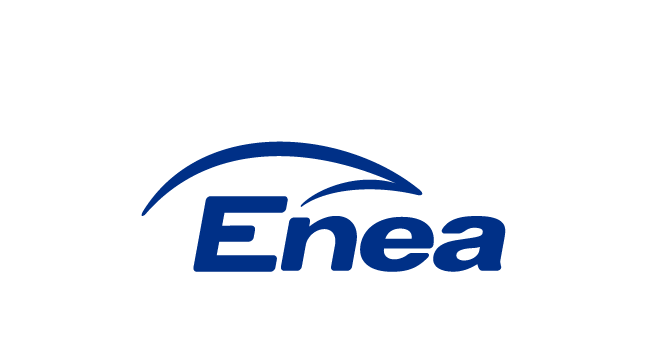 Enea Połaniec S.A.ogłasza przetarg niepublicznyna „Wykonanie zabezpieczenia stropodachu w budynku bunkrowni w Enea Połaniec S.A.”(dalej „Ogłoszenie”)wg następujących warunków:Przedmiot zamówienia:„Wykonanie zabezpieczenia stropodachu w budynku bunkrowni w Enea Połaniec S.A.” (dalej „Usługa”).Szczegółowy zakres Usługi określa Specyfikacja Istotnych Warunków Zamówienia (SIWZ) stanowiąca Załącznik nr 1 do Ogłoszenia.Termin realizacji Usługi: do 30.11.2019 roku.Zamawiający nie dopuszcza ofert częściowych i wariantowych.Opis przygotowania oferty.Ofertę należy złożyć na Formularzu Oferty – Załącznik nr 2 do Ogłoszenia.Złożona oferta powinna być opatrzona pieczątką firmową oraz podpisana przez podmiot uprawniony do reprezentacji oferenta.Termin składania ofert: do godz. 12:00 w dniu 15.07.2019 r.Termin wewnętrznego otwarcia ofert: po godz. 12:30 w dniu 15.07.2019 r.Ofertę należy umieścić w kopercie zabezpieczając jej nienaruszalność do terminu otwarcia ofert. Koperta powinna być zaadresowana wg poniższego wzoru:Józef PietrasBIURO ZAKUPÓW MATERIAŁÓW I USŁUG Enea Połaniec S.A.z opisem: „Oferta w przetargu na Wykonanie zabezpieczenia stropodachu w budynku bunkrowni w Enea Połaniec S.A.”
 Nie otwierać przed godz. 12:30 w dniu 15.07.2019 r.”Oferent może zadawać pytania odnośnie Ogłoszenia najpóźniej na 4 dni robocze przed terminem otwarcia ofert.Oferent ponosi wszelkie koszty związane ze sporządzeniem i przedłożeniem oferty.Oferent zobowiązany jest do zachowania w tajemnicy wszelkich poufnych informacji, które uzyskał od Zamawiającego w trakcie opracowywania oferty.Zamawiający zastrzega sobie prawo do przyjęcia lub odrzucenia oferty w każdym czasie przed przekazaniem zamówienia do realizacji bez podania uzasadnienia, co nie skutkuje żadnymi roszczeniami oferenta wobec Zamawiającego.Zamawiający udzieli zamówienia wybranemu oferentowi, zgodnie z zapytaniem ofertowym 
i warunkami ustalonymi podczas ewentualnych negocjacji.Warunkiem dopuszczenia do przetargu jest dołączenie do ofertyoświadczenia oferenta o wypełnieniu obowiązku informacyjnego przewidzianego w art. 13 lub art. 14 RODO wobec osób fizycznych, od których dane osobowe bezpośrednio lub pośrednio pozyskał, którego wzór stanowi Załącznik nr 4 do Ogłoszenia.Do złożenia ofert uprawnieni są jedynie Wykonawcy, którzy uczestniczyli w wizji lokalnej.Integralną częścią ogłoszenia jest klauzula informacyjna wynikająca z obowiązku informacyjnego Administratora (Enea Połaniec S.A.) stanowiąca Załącznik nr 5 do Ogłoszenia.Kryterium oceny ofert:Oferty zostaną ocenione przez Zamawiającego w oparciu o następujące kryterium ocenyK1-Wynagrodzenie Ofertowe netto - znaczenie (waga) /100%/(porównywana będzie Cena netto nie zawierająca podatku VAT)gdzie:Cn – wynagrodzenie najniższe z ocenianych Ofert/najniższa wartość oferty (netto),Co – wynagrodzenie ocenianej Oferty/wartość ocenianej oferty (netto).AUKCJA ELEKTRONICZNAPo dokonaniu oceny Ofert, w celu wyboru Najkorzystniejszej Oferty zostanie przeprowadzona aukcja elektroniczna, jeżeli złożone będą co najmniej 2 Oferty niepodlegające odrzuceniu.Aukcja elektroniczna przeprowadzona zostanie zgodnie z warunkami określonymi w Załączniku Nr 6 do Ogłoszenia na platformie zakupowej eB2B.Aukcja elektroniczna jest jednoetapowa.Zamawiający zaprasza drogą elektroniczną do udziału w aukcji elektronicznej jednocześnie wszystkich wykonawców, którzy złożyli oferty niepodlegające odrzuceniu. Za dzień przekazania zaproszenia do udziału w aukcji elektronicznej uważa się dzień wysłania zaproszenia z komputera Zamawiającego.W zaproszeniu do wzięcia udziału w aukcji elektronicznej Zamawiający poinformuje Wykonawców min. o:pozycji złożonych przez nich ofert i otrzymanej punktacji; zgodnie z warunkami określonymi w Załączniku nr 6  do Ogłoszenia;minimalnych wartościach postąpień składanych w toku aukcji elektronicznej;terminie otwarcia aukcji elektronicznej, terminie i warunkach zamknięcia aukcji elektronicznej;sposobie oceny ofert w toku aukcji elektronicznej; formule matematycznej, która zostanie wykorzystana w aukcji elektronicznej do automatycznego tworzenia kolejnych klasyfikacji na podstawie przedstawianych nowych cen lub wartości;Termin otwarcia aukcji elektronicznej nie może być krótszy niż 2 dni robocze od dnia przekazania zaproszenia.Aukcja elektroniczna może rozpocząć się dopiero po dokonaniu oceny ofert złożonych 
w postępowaniu w zakresie ich zgodności z treścią Załącznika nr 6 do Ogłoszenia oraz oceny punktowej dokonanej na podstawie kryteriów oceny ofert. W wyznaczonym terminie następuje otwarcie aukcji elektronicznej. Ofertami początkowymi są oferty złożone w postępowaniu przed wszczęciem aukcji elektronicznej.W toku aukcji elektronicznej wykonawcy za pomocą formularza umieszczonego na stronie internetowej https://aukcje.eb2b.com.pl, umożliwiającego wprowadzenie niezbędnych danych w trybie bezpośredniego połączenia z tą stroną, składają kolejne korzystniejsze postąpienia, podlegające automatycznej ocenie i klasyfikacji .System nie przyjmie postąpień niespełniających warunków określonych w niniejszym rozdziale, lub warunków określonych w Załączniku Nr 6 do Ogłoszenia oraz złożonych po terminie zamknięcia aukcji.Momentem decydującym dla uznania, że oferta Wykonawcy została złożona w terminie, nie jest moment wysłania postąpienia z komputera Wykonawcy, ale moment jego odbioru na serwerze i zarejestrowania przez System eB2B. W toku aukcji elektronicznej zamawiający na bieżąco przekazuje każdemu wykonawcy informację  o pozycji złożonej przez niego oferty i otrzymanej punktacji najkorzystniejszej oferty. Do momentu zamknięcia aukcji elektronicznej informacje umożliwiające identyfikację wykonawców nie będą ujawniane.Każde postąpienie oznacza nową ofertę w zakresie, którego dotyczy postąpienie. Oferta Wykonawcy przestaje wiązać w zakresie, w jakim złoży on korzystniejszą ofertę w toku aukcji elektronicznej. Bieg terminu związania ofertą nie ulega przerwaniu.W przypadku gdy awaria systemu teleinformatycznego spowoduje przerwanie aukcji elektronicznej, zamawiający wyznacza termin kontynuowania aukcji elektronicznej na następny po usunięciu awarii dzień roboczy, z uwzględnieniem stanu ofert po ostatnim zatwierdzonym postąpieniu Zamawiający po zamknięciu aukcji wybiera najkorzystniejszą ofertę w oparciu o kryteria oceny ofert wskazanych w ogłoszeniu o zamówieniu, z uwzględnieniem wyników aukcji elektronicznej. Zamawiający zamyka aukcję elektroniczną:  w terminie określonym w zaproszeniu do udziału w aukcji elektronicznej;jeżeli w ustalonym terminie nie zostaną zgłoszone nowe postąpienia;po zakończeniu ostatniego, ustalonego etapu.Po zamknięciu aukcji elektronicznej Wykonawcy muszą ponownie złożyć FORMULARZ OFERTY, stanowiący Załącznik nr 2 do Ogłoszenia, z nową ceną uwzględniającą cenę zaoferowaną w trakcie aukcji elektronicznej, przy czym wszystkie pozycje w formularzu zostaną odpowiednio i proporcjonalnie zmienione. Wykonawcy składają formularze w terminie 3 dni od dnia, w którym zamknięto aukcję elektroniczną. Złożony formularz zostanie załączony do umowy zawartej z Wykonawcą, którego oferta została wybrana jako najkorzystniejsza. Jeżeli żaden z Wykonawców, których oferty nie podlegały odrzuceniu, nie wziął udziału w aukcji elektronicznej, to Zamawiający przeprowadzi postępowanie i wybierze Wykonawcę na podstawie ofert złożonych w terminie określonym w pkt 6 Ogłoszenia.Umowa będzie zawarta zgodnie ze wzorem stanowiącym Załącznik nr 3 do Ogłoszenia oraz Ogólnych Warunkach Zakupu Usług (OWZU) w Enea Połaniec S.A. umieszczonych na stronie:https://www.enea.pl/grupaenea/o_grupie/enea-polaniec/zamowienia/dokumenty-dla-wykonawcow/owzu-wersja-nz-4-2018.pdf?t=1543920231 w wersji obowiązującej na dzień publikacji Ogłoszenia.Wymagania Zamawiającego w zakresie wykonywania prac na obiektach na terenie Zamawiającego zamieszczone są na stronie internetowej https://www.enea.pl/pl/grupaenea/o-grupie/spolki-grupy-enea/polaniec/zamowienia/dokumenty-dla-wykonawcow-i-dostawcow. Wykonawca zobowiązany jest do zapoznania się z tymi dokumentami. Osoby odpowiedzialne za kontakt z oferentami ze strony Zamawiającego:w zakresie merytorycznym (w tym w sprawie wizji lokalnej, jeśli dotyczy):Janusz Cyranowski  tel.: +48 15 865 62 09, e-mail: janusz.cyranowski@enea.plorazw zakresie formalnym:Józef Pietrastel. +48 15 865-62 39; fax: +48 15 865 61 88e-mail: jozef.pietras@enea.plPrzetarg prowadzony będzie na zasadach określonych w regulaminie wewnętrznym Enea 
Połaniec S.A.Zamawiający zastrzega sobie możliwość zmiany warunków przetargu określonych w niniejszym ogłoszeniu lub odwołania przetargu bez podania przyczyn.Załączniki: Załącznik nr 1 do Ogłoszenia -  Specyfikacja Istotnych Warunków Zamówienia (SIWZ),Załącznik nr 2 do Ogłoszenia – Formularz Oferty,Załącznik nr 3 do Ogłoszenia -  Wzór umowy,Załącznik nr 4 do Ogłoszenia – Wzór oświadczenia wymaganego od wykonawcy w zakresie wypełnienia obowiązków informacyjnych przewidzianych w art. 13 lub art. 14 RODO,Załącznik nr 5 do Ogłoszenia – Klauzula informacyjna,Załącznik nr 6 do Ogłoszenia – Aukcja elektroniczna,Załącznik nr 7 do Ogłoszenia – Wizja lokalna.Załącznik nr 1 do Ogłoszenia Specyfikacja Istotnych Warunków Zamówienia (SIWZ) na„Wykonanie zabezpieczenia stropodachu w budynku bunkrowni w Enea Połaniec S.A.” PRZEDMIOT ZAMÓWIENIA   „Wykonanie zabezpieczenia stropodachu w budynku bunkrowni w Enea Połaniec S.A.” Zakres przedmiotu zamówienia obejmuje:Wykonanie robót przy zabezpieczeniu stropodachu w budynku bunkrowni zgodnie z następującymi dokumentami:- decyzją pozwolenie na budowę nr P-64/2017 znak B-II4.6740.46.2017 z dnia 04.09.2017 roku,-projektem budowlanym - wykonawczym „ Zabezpieczenie stropodachu w budynku bunkrowni” opracowanym przez Zuma - Krzysztof Boberek, Kielce czerwiec 2017- przedmiarem prac. (dokumenty dostępne na platformie ogłoszeniowej)	Zabezpieczeniu będą podlegać stropodachy w następujących lokalizacjach:– stropodach przy bloku nr 2 w osiach F-G oraz 7-8 i 9-10, – stropodach przy bloku nr 3 w osiach F-G oraz 11-12 i 13-14, – stropodach przy bloku nr 4 w osiach F-G oraz 15-16 i 17-18, – stropodach przy bloku nr 6 w osiach F-G oraz 23-24 i 25-26, – stropodach przy bloku nr 7 w osiach F-G oraz 27-28 i 29-30,	Lokalizację robót pokazano na załączonym rysunku „Lokalizacja zabezpieczeń.”Zabezpieczenie zaprojektowano z belek stalowych wykonanych z profilu zamkniętego RK 80x4 w rozstawie podstawowym od 50 do 60 cm, które należy przyspawać prostopadłe do belek głównych IPE 400 w płaszczyźnie pasów górnych. W polach, w których występują stężenia, belki RK 80x4 należy rozciąć i przyspawać zarówno do IPE 400 jak i stężeń. Nad uprzednio wykonanym rusztem z belek z RK 80x4 należy wykonać wypełnienie z blachy stalowej płaskiej gr 4 mm o szerokości pasa identycznej z rozstawem belek rusztu.Konstrukcję należy zabezpieczyć antykorozyjnie: oczyszczenie elementów strumieniowo – ścierne do Sa 21/2, oraz malowanie pędzlem 2x farba podkładowa czerwona, 2x emalia epoksydowa szara jasna. Zestaw epoksydowy o gr. 160 μm. Dokumentacja  techniczna:Dokumentacja archiwalna „Budynek Główny. Rozwiązania architektoniczno-konstrukcyjne. Rzuty, przekroje i elewacje” Energoprojekt Warszawa 1979 r. Opracowanie do wglądu w siedzibie zamawiającego.Projekt budowlano - wykonawczy „ Zabezpieczenie stropodachu w budynku bunkrowni” opracowanym przez Zuma - Krzysztof Boberek, Kielce czerwiec 2017. Opracowanie dostępne na platformie ogłoszeniowej.Opracowanie dodatkowej dokumentacji wykonawczej i warsztatowej niezbędnej do realizacji zadania po stronie i na koszt Wykonawcy.Założenia   i warunki  techniczne dla prawidłowej realizacji zadania:Wykonanie zgodnie z zakresem i normami oraz z wymaganiami producenta zawartymi w kartach materiałowych.Wykonanie i montaż konstrukcji stalowych zgodnie z normą PN-B-06200 lub PN-EN 1090.Mając na uwadze specyficzne rozmieszczenie elementów konstrukcyjnych, należy nowo montowane elementy domierzyć przed montażem.Dopuszcza się dzielenie blachy wypełniającej na odcinki o długości umożliwiające prawidłowy montaż.Prace będą wykonywane w obiekcie energetycznym w którym znajdują się dwie linie przenośników taśmowych do transportu węgla i załadunku zasobników. Przenośniki mają strategiczne znaczenie dla ciągłości ruchu elektrowni. Jeden z przenośników musi być stale czynny w okresie wykonywania prac. Drugi nad którym będą prowadzone prace zostanie unieczynniony, ale musi pozostawać w stałej dyspozycyjności na wypadek awarii czynnego przenośnika. W takim wypadku prace zostaną przerwane z możliwością przywrócenia do ruchu unieczynnionego przenośnika w czasie do 2h od zaistnienia awarii.W przestrzeni nad taśmą czynnych przenośników (0,5 m nad transportowanym materiałem) ustanowione są strefy zagrożenia wybuchem nr 22.Wykonawca wykona wydzielenie strefy prac niebezpiecznych pożarowo od strefy zagrożenia wybuchem.Prace muszą być wykonywane w koordynacji z harmonogramem remontu urządzeń nawęglania.Pracownicy muszą posiadać aktualne szkolenie w dziedzinie bezpieczeństwa i higieny pracy, w tym szkolenie dotyczące ochrony przed wybuchem zgodnie obowiązującymi przepisami.Wykonawca zobligowany jest do zapewnienia :kierownika budowy posiadającego uprawnienia budowlane do kierowania robotami budowlanymi w specjalności konstrukcyjno- budowlanej (wymagana stała obecność podczas realizacji prac),pracownika służby BHP(wymagana stała obecność podczas realizacji prac),osób posiadających świadectwa kwalifikacyjne z gr. I p 2. I 10 w zakresie p.2 uprawniające do zajmowania się eksploatacją urządzeń, instalacji i sieci do obsługi ewentualnych rozdzielnic budowlanych.Przed przystąpieniem do wykonania prac Wykonawca zobligowany jest do:opracowania i uzgodnienia ze służbami Elektrowni harmonogramu prac;opracowania Planu Bezpieczeństwa i  Ochrony Zdrowia oraz Instrukcji bezpiecznego wykonywania robót budowlanychopracowania i uzgodnienia z prowadzącym umowę ze strony Elektrowni instrukcji organizacji robót Materiały z demontażu (blachy) oraz złom Wykonawca przetransportuje i złoży we wskazanym miejscu na terenie zakładu.Utylizacja wełny mineralnej z demontażu po stronie Wykonawcy.Przed złożeniem oferty Wykonawca zobligowany jest do wykonania wizji lokalnej obiektu – miejsca wykonywania prac oraz zapoznania się z dokumentacją archiwalną.( do wglądu w Elektrowni).Obiekt wyposażony jest w dźwig towarowo-osobowy, elektrowciąg, instalację elektryczną remontową. Elektrownia umożliwi nieodpłatne korzystanie z wymienionego wyposażenia pod warunkiem posiadania właściwych uprawnień do obsługi urządzeń dźwigowych.Do obowiązków Zamawiającego należy:Bieżąca współpraca z Projektantami, bezzwłoczne udzielanie informacji oraz udział w wizjach lokalnych związanych z realizowanym zadaniem,Udostępnianie posiadanej dokumentacji technicznej i budowlanej,Konsultowanie proponowanych rozwiązań technicznych,Przekazywanie wszystkich dokumentów związanych z projektem budowlanym, a w tym warunków wykonania przyłączy do mediów, map,  podkładów geodezyjnych, wypisów, itp.Do obowiązków Wykonawcy należy w szczególności:Skierowanie do wykonywania prac na terenie Enea Połaniec S.A. pracowników o wymaganych kwalifikacjach zawodowych, spełniających wymagania określone w aktualnej instrukcji organizacji bezpiecznej pracy obowiązującej u Zamawiającego. Dostarczenie wymaganych instrukcją organizacji bezpiecznej pracy w Enea Połaniec S.A., dokumentów zarówno na etapie składania oferty (dokument Z-7) jak i przed rozpoczęciem prac na obiektach w  Enea Połaniec S.A (dokumenty Z-1, Z-2, Z-8), w wymaganych terminach,Dostarczenie wymaganych instrukcją postępowania z odpadami wytworzonymi u Zamawiającego przez podmioty zewnętrzne, dokumentów przed rozpoczęciem prac na obiektach w Enea Połaniec S.A (lista i rodzaj wytwarzanych odpadów, spis stosowanych substancji chemicznych i niebezpiecznych, potwierdzenie zapoznania pracowników z aspektami środowiskowymi). Tylko złom stalowy oraz kable są kwalifikowane, jako odpad Zamawiającego,Dostarczenie dokumentów z przeprowadzonej utylizacji pozostałych wytworzonych przez Wykonawcę odpadów, zgodnie z wymaganiami obowiązującej instrukcji,Zapewnienie kierownika robót posiadającego stosowne uprawnienia budowlane.Wymagany przez Zamawiającego okres gwarancji na wykonane prace powinien wynosić minimum 36 miesięcy licząc od daty odbioru końcowego. Wymagane są następujące warunki gwarancji: Przystąpienie do usuwania wad 7 dni od daty zawiadomienia lub w terminie uzgodnionym z Zamawiającym.ORGANIZACJA REALIZACJI PRACOrganizacja i wykonywanie prac na terenie Elektrowni odbywa się zgodnie z Instrukcją Organizacji Bezpiecznej Pracy (IOBP) dostępna na stronie: .Warunkiem dopuszczenia do wykonania prac jest opracowanie szczegółowych instrukcji bezpiecznego wykonania prac przez Wykonawcę.Na polecenie pisemne prowadzone są prace tylko w warunkach szczególnego zagrożenia, zawarte w IOBP, pozostałe prace prowadzone są na podstawie Instrukcji Organizacji Robót (IOR) opracowanej przez Wykonawcę i uzgodnionej przez Zamawiającego.Dokumenty wymienione w pkt. 1.1 należy przedłożyć Zamawiającemu na 2 tygodnie przed planowanym terminem rozpoczęcia robót.Uzgodnione przez Zamawiającego instrukcje o których mowa w pkt. 1.2 należy przedłożyć Zamawiającemu na 2 tygodnie przed planowanym terminem rozpoczęcia robót.Wykonawca jest zobowiązany do przestrzegania zasad i zobowiązań zawartych w IOBP. Wykonawca jest zobowiązany do zapewnienia zasobów ludzkich i narzędziowych. Wykonawca będzie uczestniczył w spotkaniach koniecznych do realizacji, koordynacji i współpracy.Wykonawca  zabezpieczy:niezbędne wyposażenie, a także środki transportu nie będące na wyposażeniu instalacji oraz w dyspozycji Zamawiającego, konieczne do wykonania Usług, w tym specjalistyczny sprzęt  oraz  pracowników z wymaganymi uprawnieniami;Wykonawca jest zobowiązany do utylizacji wytworzonych odpadów. Wykonawca  będzie wykonywał roboty/świadczył Usługi zgodnie z:Ustawą Prawo budowlane,Ustawą o dozorze technicznym,Ustawą Prawo ochrony środowiska,Ustawą o odpadach,Zaleceniami i wytycznymi korporacyjnymi Grupy Kapitałowej Enea.MIEJSCE ŚWIADCZENIA USŁUGStrony uzgadniają, że miejscem świadczenia Usług będzie teren Elektrowni Zamawiającego w Zawadzie 26, 28-230 Połaniec. RAPORTY I ODBIORYDokumentacja wymagana przez Zamawiającego.REGULACJE PRAWNE,PRZEPISY I NORMYWykonawca będzie przestrzegał polskich przepisów prawnych łącznie z instrukcjami i przepisami wewnętrznych Zamawiającego takich jak dotyczące przepisów przeciwpożarowych i ubezpieczeniowych.Wykonawca ponosi koszty dokumentów, które należy zapewnić dla uzyskania zgodności z regulacjami prawnymi, normami i przepisami (łącznie z przepisami BHP).Obok wymagań technicznych, należy przestrzegać regulacji prawnych, przepisów i norm, które wynikają z ostatnich wydań dzienników ustaw i dzienników urzędowych.Załączniki do SIWZ:Załącznik nr 1 do SIWZ -  Mapa terenu ElektrowniZałącznik nr 2 do SIWZ-111opis_zab_stropuZałącznik nr 3 do SIWZ-info_bioz_zab_stropuZałącznik nr 4 do SIWZ-orientacja_zab_stropuZałącznik nr 5 do SIWZ-rys_2k_lokalizacja_zabezpZałącznik nr 6 do SIWZ-rys_3k_blok2Załącznik nr 7 do SIWZ-rys_4k_blok3Załącznik nr 8 do SIWZ-rys_5_blok4Załącznik nr 9 do SIWZ-rys_6_blok6Załącznik nr 10 do SIWZ-rys_7_blok7Załącznik nr 11 do SIWZ-rys_13_el_RK80Załącznik nr 12 do SIWZ-rys_8_przekroj_poprzZałącznik nr 13 do SIWZ-rys_9_przekroj_poprz_szczegolZałącznik nr 14 do SIWZ-rys_10_przekroj_podlZałącznik nr 15 do SIWZ-rys_11_pol_RK80_z_IPE400Załącznik nr 16 do SIWZ-rys_12_pol_RK80_ze_stezeniemZałącznik nr 17 do SIWZ-Zabezp. stropodachu bloku 2 w osiach F-G-przedmiar.Załącznik nr 18 do SIWZ-Zabezp. stropodachu bloku 3 w osiach F-G-przedmiarZałącznik nr 19 do SIWZ-Zabezp. stropodachu bloku 4 w osiach F-G-przedmiarZałącznik nr 20 do SIWZ-Zabezp. stropodachu bloku 6 w osiach F-G-przedmiarZałącznik nr 21 do SIWZ-Zabezp. stropodachu bloku 7 w osiach F-G-przedmiarDokumenty właściwe dla ENEA POŁANIEC S.A.Ogólne Warunki Zakupu UsługInstrukcja Ochrony PrzeciwpożarowejInstrukcja Organizacji Bezpiecznej PracyInstrukcja Postepowania w Razie Wypadków i Nagłych ZachorowańInstrukcja Postępowania z OdpadamiInstrukcja Przepustkowa dla Ruchu materiałowegoInstrukcja Postępowania dla Ruchu Osobowego i PojazdówInstrukcja w Sprawie Zakazu Palenia TytoniuZałącznik do Instrukcji Organizacji Bezpiecznej Pracy-dokument związany nr 4 Zmiana adresu dostarczania dokumentów zobowiązaniowychDostępne na stronie internetowej Enea Połaniec S.A. pod https://www.enea.pl/pl/grupaenea/o-grupie/spolki-grupy-enea/polaniec/zamowienia/dokumenty-dla-wykonawcow-i-dostawcow.Załącznik nr 1 do SIWZMapa terenu ElektrowniZałącznik nr 2 do Ogłoszenia FORMULARZ OFERTY nr …………………….. z dnia ……………………….Dane dotyczące oferenta:Nazwa ....................................................................................................................Siedziba ..................................................................................................................N rachunku   bankowego   Oferenta …………………………………………………………………..Nr telefonu/faksu....................................................................................................nr NIP.......................................................................................................................adres email:………………………………………………………………………………………………….……osoba do kontaktu .................................... nr tel. .............................. email. ...............................NINIEJSZYM SKŁADAMY OFERTĘ w przetargu niepublicznym na:„Wykonanie zabezpieczenia stropodachu w budynku bunkrowni w Enea Połaniec S.A.”.OŚWIADCZAMY, że zapoznaliśmy się z Ogłoszeniem oraz uznajemy się za związanych określonymi w nim postanowieniami i zasadami postępowania.NINIEJSZYM SKŁADAMY:Szczegółowy zakres przedmiotu oferty.Wynagrodzenie ofertowe (określone w Załączniku nr 1 do Formularza Oferty).Termin realizacji.Okres gwarancji.Okres ważności oferty,Warunki płatności.Opis profilu działalności oferenta.Imię i nazwisko oraz adres email użytkownika wykonawcy, który będzie brał udział w aukcji elektronicznej do powyższego przetargu.Oświadczenie o profilu działalności zbliżonym do będącego przedmiotem przetargu, realizowanym o wartości sprzedaży usług nie niższej niż  100 000 zł netto rocznie. Referencje dla wykonanych usług o profilu zbliżonym do usług będących przedmiotem przetargu (w zakresie wykonania lub remontu konstrukcji stalowych w czynnych obiektach przemysłowych ze strefami zagrożenia wybuchem), potwierdzające posiadanie przez oferenta co najmniej 3-letniego doświadczenia, poświadczone co najmniej trzema (3) listami referencyjnymi, (które zawierają kwoty z umów lub faktur) dla realizowanych usług o wartości łącznej nie niższej niż  200 000 zł netto.Aktualny odpis z KRS lub oświadczenie o prowadzeniu działalności gospodarczej.Informację o wynikach finansowych oferenta za lata 2016-2018 w formie oświadczenia Zarządu lub osoby prowadzącej działalność gospodarczą.Wskazanie ewentualnych podwykonawców prac, z zakresem tych podzlecanych prac.Potwierdzenie wykonania całego zaplanowanego zakresu zadania.Oświadczenia:o zapoznaniu się z Ogłoszeniem i otrzymaniem wszelkich informacji koniecznych do przygotowania oferty,o posiadaniu uprawnień niezbędnych do wykonania przedmiotu zamówienia zgodnie z odpowiednimi przepisami prawa powszechnie obowiązującego, jeżeli nakładają one obowiązek posiadania takich uprawnień.o posiadaniu przez osoby wykonujące Usługę wymaganych właściwych kwalifikacji oraz uprawnień związanych z realizacją całego zakresu przedmiotu zamówienia,  o posiadaniu niezbędnej wiedzy i doświadczenia oraz dysponowania potencjałem prawnym i merytorycznymi personelem zdolnym do wykonania zamówienia.o kompletności oferty pod względem dokumentacji, koniecznej do zawarcia umowy,o spełnieniu wszystkich wymagań Zamawiającego określonych w specyfikacji,o objęciu zakresem oferty wszystkich dostaw niezbędnych do wykonania przedmiotu zamówienia zgodnie z określonymi przez Zamawiającego wymogami oraz obowiązującymi przepisami prawa polskiego i europejskiego.o wykonaniu zamówienia  samodzielnie /  z udziałem podwykonawcówo związaniu niniejszą ofertą przez okres co najmniej 90 dni od daty upływu terminu składania ofert.o niezaleganiu z podatkami oraz ze składkami na ubezpieczenie zdrowotne lub społeczne.o znajdowaniu się w sytuacji ekonomicznej i finansowej zapewniającej wykonanie zamówienia.o nie posiadaniu powiązań z Zamawiającym, które prowadzą lub mogłyby prowadzić do braku Niezależności lub Konfliktu Interesów w związku z realizacją przez reprezentowany przeze mnie (przez nas) podmiot przedmiotu zamówienia.o nie podleganiu wykluczeniu z postępowania.o posiadaniu ubezpieczenia od Odpowiedzialności Cywilnej w zakresie prowadzonej działalności związanej z przedmiotem zamówienia zgodnie z wymaganiami Zamawiającego Ważną polisę OC na kwotę nie niższą niż 5 000 000 zł (poza polisami obowiązkowymi OC) lub oświadczenie, że oferent będzie posiadał taką polisę przez cały okres wykonania robót/świadczenia usług.o akceptacji projektu umowy i zobowiązaniu do jej zawarcia w przypadku wyboru oferty w miejscu i terminie wyznaczonym przez zamawiającego’ o wypełnieniu obowiązku informacyjnego przewidzianego w art. 13 lub art. 14 RODO wobec osób fizycznych, od których dane osobowe bezpośrednio lub pośrednio pozyskał, którego wzór stanowi Załącznik nr  2 do Ogłoszenia.o uczestnictwie w wizji lokalnej.Oświadczamy, że:wyrażamy zgodę na wprowadzenie skanu naszej oferty do platformy zakupowej Zamawiającego,jesteśmy2/nie jesteśmy2 czynnym podatnikiem VAT zgodnie z postanowieniami ustawy o podatku VAT.wszelkie informacje zawarte w formularzu oferty wraz z załącznikami są zgodne ze stanem faktycznym,jesteśmy podmiotem, w którym Skarb Państwa posiada bezpośrednio lub pośrednio udziały [dodatkowa informacja do celów statystycznych:]: tak /  nie1PEŁNOMOCNIKIEM oferentów uprawnionym do reprezentowania wszystkich oferentów ubiegających się wspólnie o udzielenie zamówienia oraz do zawarcia umowy2 jest:____________________________________________________________ dotyczy oferentów wspólnie ubiegających się o udzielenie zamówienia1, 2 niepotrzebne skreślićNiniejszą ofertę wraz z załącznikami składamy na ___ kolejno ponumerowanych stronach.ZAŁĄCZNIKAMI do niniejszej oferty są:dokumenty wymienione w pkt 4.15 Załącznika nr 1 do Ogłoszenia.____________________________________________________ dnia __ __ _____ roku (podpis oferenta/pełnomocnika oferenta)Załącznik nr 2 do Formularza OfertyWzór oświadczenia wymaganego od wykonawcy w zakresie wypełnienia obowiązków informacyjnych przewidzianych w art. 13 lub art. 14 RODO Oświadczam, że wypełniłem obowiązki informacyjne przewidziane w art. 13 lub art. 14 RODO1) wobec osób fizycznych, od których dane osobowe bezpośrednio lub pośrednio pozyskałem w celu złożenia oferty / udziału w niniejszym postępowaniu, w odniesieniu do celów i zasad przetwarzania danych osobowych przedstawionych przez Administratora w poniższej klauzuli informacyjnej.*Klauzula informacyjna Administratoradla Kontrahenta/Wykonawcyzwiązana z prowadzonym postępowaniem i późniejszą realizacją Umowy(dla pełnomocników, reprezentantów, pracowników i współpracowników Wykonawcy wskazanych do kontaktów i realizacji umowy)Zgodnie z art. 13 i 14 ust. 1 i 2 Rozporządzenia Parlamentu Europejskiego i Rady (UE) 2016/679 z dnia 27 kwietnia 2016 r. w sprawie ochrony osób fizycznych w związku z przetwarzaniem danych osobowych w sprawie swobodnego przepływu takich danych oraz uchylenia dyrektywy 95/45/WE (dalej: RODO), informujemy:Administratorem Pana/Pani danych osobowych podanych przez Pana/Panią jest Enea Elektrownia Połaniec Spółka Akcyjna (w skrócie: Enea Połaniec S.A.)  z siedzibą w Zawadzie 26, 28-230 Połaniec (dalej: Administrator).Dane kontaktowe:Inspektor Ochrony Danych - e-mail: eep.iod@enea.pl, Pana/Pani dane osobowe przetwarzane będą w celu udziału w postępowaniu/przetargu oraz późniejszej realizacji oraz rozliczenia usługi bądź Umowy, realizacji obowiązków podatkowych i rachunkowych oraz ustalenia, dochodzenia bądź obrony roszczeń.Podstawą prawną przetwarzania Pani/Pana danych osobowych jest art. 6 ust. 1 lit. b/c/f Rozporządzenia Parlamentu Europejskiego i Rady (UE) 2016/679 z dnia 27 kwietnia 2016 r. tzw. ogólnego rozporządzenia o ochronie danych osobowych, dalej: RODO - przetwarzanie jest niezbędne do wykonania umowy, wypełnienia obowiązku prawnego ciążącego na administratorze lub wynika z prawnie uzasadnionych interesów realizowanych przez administratora. Podanie przez Pana/Panią danych osobowych jest dobrowolne, ale niezbędne do udziału w postępowaniu i późniejszej realizacji usługi bądź Umowy.Administrator może ujawnić Pana/Pani dane osobowe podmiotom upoważnionym na podstawie przepisów prawa. Administrator może również powierzyć przetwarzanie Pana/Pani danych osobowych dostawcom usług lub produktów działającym na jego rzecz, w szczególności podmiotom świadczącym Administratorowi usługi IT, księgowe, transportowe, serwisowe, agencyjne, ochrony mienia i zakładu, operatorom pocztowym a także bankom w zakresie realizacji płatności.Zgodnie z zawartymi z takimi podmiotami umowami powierzenia przetwarzania danych osobowych, Administrator wymaga od tych dostawców usług zgodnego z przepisami prawa, wysokiego stopnia ochrony prywatności i bezpieczeństwa Pana/Pani danych osobowych przetwarzanych przez nich w imieniu Administratora.Pani/Pana dane osobowe będą przechowywane przez okres realizacji Umowy i wynikających z niej zobowiązań Wykonawcy (w tym z zakresu gwarancji i rękojmi za wady) oraz przez okres przedawnienia roszczeń wynikających z Umowy. Po upływie tego okresu dane osobowe będą przetwarzane tylko przez okres wymagany przepisami prawa. W przypadkach, gdy dalsze korzystanie z danych osobowych nie będzie konieczne lub nie będzie objęte obowiązkiem wynikającym z przepisów prawa, Zamawiający podejmie uzasadnione działania w celu usunięcia ich ze swoich systemów i archiwów, lub podejmie działania w celu anonimizacji takich danych osobowych.Dane udostępnione przez Panią/Pana nie będą podlegały profilowaniu.Administrator danych nie ma zamiaru przekazywać danych osobowych do państwa trzeciego.Przysługuje Panu/Pani prawo żądania: dostępu do treści swoich danych - w granicach art. 15 RODO,ich sprostowania – w granicach art. 16 RODO, ich usunięcia - w granicach art. 17 RODO, ograniczenia przetwarzania - w granicach art. 18 RODO, przenoszenia danych - w granicach art. 20 RODO,prawo wniesienia sprzeciwu (w przypadku przetwarzania na podstawie art. 6 ust. 1 lit. f) RODO – w granicach art. 21 RODO,Realizacja praw, o których mowa powyżej, może odbywać się poprzez wskazanie swoich żądań/sprzeciwu przesłane Inspektorowi Ochrony Danych na adres e-mail: eep.iod@enea.pl.Przysługuje Panu/Pani prawo wniesienia skargi do Prezesa Urzędu Ochrony Danych Osobowych w przypadku, gdy uzna Pan/Pani, iż przetwarzanie danych osobowych przez Administratora narusza przepisy o ochronie danych osobowych.…………………………………………..data i podpis uprawnionego przedstawiciela Oferenta)                    ______________________________1)rozporządzenie Parlamentu Europejskiego i Rady (UE) 2016/679 z dnia 27 kwietnia 2016 r. w sprawie ochrony osób fizycznych w związku z przetwarzaniem danych osobowych i w sprawie swobodnego przepływu takich danych oraz uchylenia dyrektywy 95/46/WE (ogólne rozporządzenie o ochronie danych) (Dz. Urz. UE L 119 z 04.05.2016, str. 1).* W przypadku gdy wykonawca nie przekazuje danych osobowych innych niż bezpośrednio jego dotyczących lub zachodzi wyłączenie stosowania obowiązku informacyjnego, stosownie do art. 13 ust. 4 lub art. 14 ust. 5 RODO treści oświadczenia wykonawca nie składa (usunięcie treści oświadczenia np. przez jego wykreślenie).Załącznik nr 3 do Ogłoszenia WZÓR UMOWY Umowa nr NZ/C/………………………………………………………………………/MB(zwana w dalszej części "Umową")zawarta w Zawadzie w dniu ……………….2019 roku, pomiędzy:Enea Elektrownia Połaniec Spółka Akcyjna (skrót firmy: Enea Połaniec S.A.) z siedzibą w Zawadzie 26, 28-230 Połaniec, zarejestrowaną przez Sąd Rejonowy w Kielcach, X Wydział Gospodarczy Krajowego Rejestru Sądowego, pod numerem KRS 0000053769, NIP: 866-00-01-429, wysokość kapitału zakładowego i wpłaconego: 713 500 000 zł, zwaną dalej „Zamawiającym”, którą reprezentują:Marek Ryński -  Wiceprezes ZarząduMirosław Jabłoński -  Prokurenta……………………………………………….., zarejestrowanym w Sądzie …………………………….. w ………………., Wydział …………….. Gospodarczy Krajowego Rejestru Sądowego pod numerem KRS ……………., NIP ………….., wysokość kapitału………………………………, zwanym dalej „Wykonawcą”, którego reprezentują: 1. …………………. 		– ……………………..2. ……………………. 		– ……………………………….. Zamawiający i Wykonawca dalej zwani są łącznie "Stronami", zaś każdy z osobna "Stroną".Na wstępie Strony stwierdziły, co następuje:Wykonawca oświadcza, że: (a) posiada zdolność do zawarcia Umowy, (b) Umowa stanowi ważne i prawnie wiążące dla niego zobowiązanie, (c) zawarcie i wykonanie Umowy nie stanowi naruszenia jakiejkolwiek umowy lub zobowiązania, których stroną jest Wykonawca, jak również nie stanowi naruszenia jakiejkolwiek decyzji administracyjnej, zarządzenia, postanowienia lub wyroku wiążącego Wykonawcę.Wykonawca oświadcza i zapewnia, że pozostaje podmiotem istniejącym i działającym zgodnie z prawem, a także, iż w odniesieniu do Wykonawcy nie został złożony wniosek o otwarcie postępowania upadłościowego lub naprawczego, a także nie zostało wszczęte wobec niego postępowanie likwidacyjne. Nadto Wykonawca oświadcza i zapewnia, że posiada wiedzę i doświadczenie a także uprawnienia niezbędne do należytego wykonania Umowy oraz posiada środki konieczne do wykonania Umowy, a jego sytuacja finansowa pozwala na podjęcie w dobrej wierze zobowiązań wynikających z  Umowy.Zamawiający oświadcza, że: (a) posiada zdolność do zawarcia j Umowy, (b) niniejsza Umowa stanowi ważne i prawnie wiążące dla niego zobowiązanie, (c) zawarcie i wykonanie Umowy nie stanowi naruszenia jakiejkolwiek umowy lub zobowiązania, których stroną jest Zamawiający, jak również nie stanowi naruszenia jakiejkolwiek decyzji administracyjnej, zarządzenia, postanowienia lub wyroku wiążącego Zamawiającego. Nadto Zamawiający oświadcza i zapewnia, iż posiada środki finansowe konieczne do należytego wykonania Umowy.Ogólne Warunki Zakupu Usług w wersji nr NZ/4/2018 z dnia 7 sierpnia 2018 r. (dalej „OWZU”) stanowiące Załącznik nr 2 do Umowy stanowią integralną część Umowy. Wykonawca oświadcza, że zapoznał się z OWZU i akceptuje ich brzmienie. W przypadku rozbieżności między zapisami Umowy a OWZU pierwszeństwo mają zapisy Umowy, zaś w pozostałym zakresie obowiązują OWZU.Wszelkie terminy pisane w Umowie wielką literą, które nie zostały w niej zdefiniowane, mają znaczenie przypisane im w OWZU.W związku z powyższym Strony ustaliły, co następuje:PRZEDMIOT UMOWYZamawiający zleca, a Wykonawca przyjmuje do wykonanie zabezpieczenia stropodachu w budynku bunkrowni w Enea Połaniec S.A. (dalej: „Usługa”).Zakres Usługi obejmuje:wykonanie pełnego zakresu zabezpieczenia stropodachu przy bloku nr 2 w osiach F-G oraz 7-8 i 9-10.wykonanie pełnego zakresu zabezpieczenia stropodachu przy bloku nr 3 w osiach F-G oraz 11-12 i 13-14.wykonanie pełnego zakresu zabezpieczenia stropodachu przy bloku nr 4 w osiach F-G oraz 15-16 i 17-18.wykonanie pełnego zakresu zabezpieczenia stropodachu przy bloku nr 6 w osiach F-G oraz 23-24 i 25-26.wykonanie pełnego zakresu zabezpieczenia stropodachu przy bloku nr 7 w osiach F-G oraz 27-28 i 29-30.Prace należy wykonać zgodnie z:- decyzją pozwolenie na budowę nr P-64/2017 znak B-II4.6740.46.2017 z dnia 04.09.2017 roku,-projektem  budowlanym - wykonawczym „ Zabezpieczenie stropodachu w budynku bunkrowni” opracowanym przez Zuma - Krzysztof Boberek, Kielce czerwiec 2017- przedmiarem prac. Szczegółowy Zakres Usługi określa Załącznik nr 1 do Umowy.Wykonawca oświadcza, że posiada wiedzę, doświadczenie, wymagane uprawnienia oraz potencjał techniczny, ekonomiczny i kadrowy niezbędny do wykonania Usługi stanowiącej Przedmiot Umowy.Wykonawca oświadcza, że zapoznał się z terenem realizacji Przedmiotu Umowy i istniejącymi tam warunkami oraz terenami sąsiadującymi, uzyskał od Zamawiającego wszystkie niezbędne informacje i posiada pełną wiedzę co do zakresu Usługi, trudności, ryzyka oraz wszelkich innych okoliczności, jakie mogą mieć wpływ na realizację Umowy.OKRES OBOWIĄZYWANIA UMOWYStrony ustalają termin obowiązywania Umowy od dnia podpisania Umowy do dnia ……………….. 2019 roku. Szczegółowy harmonogram realizacji Usługi zostanie przedstawiony Zamawiającemu do uzgodnienia najpóźniej w terminie do 14 dni od daty podpisania Umowy.ROZWIĄZANIE UMOWYZamawiający ma prawo rozwiązać Umowę w całości lub w części z zachowaniem 
1-miesiecznego okresu wypowiedzenia ze skutkiem na koniec miesiąca kalendarzowego 
w następujących przypadkach:powtarzającego się zatrudnienia pracowników na podstawie innych warunków niż umowa 
o pracę powtarzającego się przez okres co najmniej trzech miesięcy;powtarzających się uchybień Wykonawcy w realizacji Usługi;zaprzestania, bądź ograniczenia prowadzonej przez Zamawiającego działalności w związku z brakiem założonych wyników ekonomicznych lub wystąpienia takich ograniczeń na skutek wprowadzenia dodatkowych obciążeń lub ograniczeń w prowadzeniu działalności.W przypadku częściowego wypowiedzenia Umowy Strony zobowiązane są do ustalenia w ciągu 30 dni od daty wypowiedzenia, zasad rozliczenia w związku z wypowiedzeniem. Zamawiający ma prawo rozwiązać Umowę w trybie natychmiastowym bez zachowania okresu wypowiedzenia w następujących przypadkach:utraty przez Wykonawcę uprawnień do prowadzenia działalności gospodarczej w zakresie Usługi objętej Umową;całkowitego lub częściowego zaprzestania świadczenia Usługi przez Wykonawcę.MIEJSCE ŚWIADCZENIA USŁUGStrony uzgadniają, że miejscem świadczenia Usługi będzie teren Elektrowni w Zawada 26, 28-230 Połaniec.WYNAGRODZENIE  Z tytułu należytego wykonania Umowy przez Wykonawcę Zamawiający zobowiązuje się do zapłaty wynagrodzenia, które podzielone jest na odrębne przedmioty odbioru i rozliczeń:wykonanie pełnego zakresu zabezpieczenia stropodachu przy bloku nr 2 w osiach F-G oraz 7-8 i 9-10 w wysokości ………………… zł (słownie:  ………………………………………… złotych) netto.wykonanie pełnego zakresu zabezpieczenia stropodachu przy bloku nr 3 w osiach F-G oraz 11-12 i 13-14 w wysokości ………………… zł (słownie:  …………………………………… złotych) netto.wykonanie pełnego zakresu zabezpieczenia stropodachu przy bloku nr 4 w osiach F-G oraz 15-16 i 17-18 w wysokości ………………… zł (słownie:  …………………………………… złotych) netto.wykonanie pełnego zakresu zabezpieczenia stropodachu przy bloku nr 6 w osiach F-G oraz 23-24 i 25-26 w wysokości ………………… zł (słownie:  …………………………………… złotych) netto.wykonanie pełnego zakresu zabezpieczenia stropodachu przy bloku nr 7 w osiach F-G oraz 27-28 i 29-30 w wysokości ………………… zł (słownie:  …………………………………… złotych) netto.Całkowite wynagrodzenie w całym okresie jej obowiązywania (dalej „Wynagrodzenie Całkowite”), 
nie przekroczy kwoty ………………….. zł (słownie: …………………………….. złotych …./100) netto.Zapłata wynagrodzenia na rachunek wskazany na fakturze za odrębne przedmioty odbioru 
i rozliczeń nastąpi przelewem w terminie 30 dni od daty otrzymania przez Zamawiającego prawidłowo wystawionej faktury VAT wraz z załączonym protokołem odbioru, podpisanym przez upoważnionych przedstawicieli Stron. Podstawą do wystawienia faktur VAT będzie pozytywny protokół odbioru prac za odrębne przedmioty odbioru i rozliczeń, podpisany przez upoważnionych przedstawicieli Stron.Wykonawca nie jest uprawniony do wystawiania faktur VAT za czynności, które nie zostały odebrane przez Zamawiającego.Zamawiający, oprócz zapłaty wynagrodzenia określonego w pkt 5.1 oraz 5.2 Umowy, nie jest zobowiązany do zwrotu Wykonawcy jakichkolwiek wydatków, kosztów związanych 
z wykonywaniem niniejszej Umowy, bądź zapłaty jakiegokolwiek dodatkowego lub uzupełniającego wynagrodzenia. Wynagrodzenie określone w pkt 5.2 obejmuje wszystkie koszty wykonania Usługi. Wszystkie materiały podstawowe, części zamienne oraz sprzęt niezbędny dla bezpiecznej realizacji prac na terenie Zamawiającego zapewnia Wykonawca, który ponosi wszystkie koszty w tym zakresie.GWARANCJA JAKOŚCI I RĘKOJMIA Wykonawca gwarantuje, że Przedmiot Umowy wykonany jest zgodnie z obowiązującymi zgodnie z obowiązującymi przepisami i normami.Wykonawca gwarantuje należytą jakość wykonania Usług zgodnie z przedmiotem Umowy 
w okresie 36 miesięcy od dnia podpisania protokołu odbioru końcowego.W przypadku ujawnienia wad w Usługach w ciągu 36 miesięcy okresu gwarancji, liczonym od daty podpisania protokołu odbioru, Wykonawca jest zobowiązany do usunięcia wad w ciągu 14 dni, chyba, że Strony ustalą inny, wydłużony okres na usunięcie wszystkich wad. W takiej sytuacji okres gwarancji zostanie wydłużony o czas określony w punkcie 6.3 (tj. czas na usunięcie wszystkich wad).Okres rękojmi za wady Przedmiotu Umowy wynosi 12 miesięcy.GWARANCJA NALEŻYTEGO WYKONANIA UMOWY, GWARANCJA USUNIĘCIA WAD I UBEZPIECZENIECelem zabezpieczenia roszczeń Zamawiającego wynikających z niewykonania lub nienależytego wykonania Umowy Wykonawca dostarczy Zamawiającemu:Gwarancję Należytego Wykonania Przedmiotu Umowy - nieodwołalną, bezwarunkową i płatną na pierwsze żądanie Zamawiającego w formie określonej w Załączniku nr 3 do Umowy w wysokości 5% kwoty Wynagrodzenia umownego brutto określonego w pkt 5.2 (wraz z podatkiem VAT), obowiązującą do 30 dni po okresie realizacji Umowy - Wykonawca zobowiązuje się dostarczyć Gwarancję Należytego Wykonania Przedmiotu Umowy w terminie 14 dni od dnia zawarcia Umowy; dostarczenie tej Gwarancji jest warunkiem wejścia Umowy w życie.Gwarancję Usunięcia Wad - nieodwołalną, bezwarunkową i płatną na pierwsze żądanie Zamawiającego w formie określonej w Załączniku nr 4 do Umowy w wysokości 5% kwoty Wynagrodzenia umownego brutto określonego w pkt 5.2 (wraz z podatkiem VAT), obowiązującą w okresie ustalonej gwarancji oraz 30 dni po zakończeniu okresu gwarancji. Gwarancja Usuwania Wad musi zostać przedłożona Zamawiającemu najpóźniej w dniu odbioru końcowego, lub będzie zatrzymana jako część płatności ostatniej faktury.Zabezpieczenie wnoszone jest w jednej lub kilku spośród poniższych form, zgodnie z wyborem Wykonawcy: pieniądzu - na rachunek bankowy wskazany przez Zamawiającego,  poręczeniu bankowym lub poręczeniu spółdzielczej kasy oszczędnościowo-kredytowej, z tym że zobowiązanie kasy jest zawsze zobowiązaniem pieniężnym; gwarancji bankowej; gwarancji ubezpieczeniowej;poręczeniu udzielanym przez podmioty, o których mowa w art. 6b ust. 5 pkt 2 ustawy z dnia 9 listopada 2000 r. o utworzeniu Polskiej Agencji Rozwoju Przedsiębiorczości (tj. Dz. U. z 2018 r. poz. 110).Zabezpieczenie  w pieniądzu powinno być wpłacone na rachunek bankowy Zamawiającego w PKO BP nr: 24 1020 1026 0000 1102 0296 1860 w terminie 14 dni od dnia zawarcia Umowy. Zabezpieczenie w pieniądzu będzie przechowywane na oprocentowanym rachunku bankowym.Zamawiający zwróci Wykonawcy zabezpieczenie wniesione w pieniądzu z odsetkami wynikającymi z umowy rachunku bankowego, w formie gwarancji bankowej lub ubezpieczeniowej w terminie 45 dni od dnia odbioru końcowego, pod warunkiem dostarczenia Gwarancji Usuwania Wad. Zabezpieczenie zostanie pomniejszone o koszt prowadzenia rachunku oraz prowizji bankowej pobranej za przelew pieniędzy na rachunek bankowy Wykonawcy.Projekt poręczenia lub gwarancji będzie wymagał zatwierdzenia przez Zamawiającego.W przypadku, kiedy Gwarancja Należytego Wykonania Umowy zostanie wniesiona przez Wykonawcę w formie gwarancji bankowej lub ubezpieczeniowej, Gwarancja Należytego Wykonania Umowy powinna być przedłożona Zamawiającemu w formie wskazanej w Załączniku nr 3 do Umowy.Wzór Gwarancji Usunięcia Wad w formie gwarancji bankowej, ubezpieczeniowej zawiera Załącznik nr 4 do Umowy.Wykonawca zobowiązany jest do posiadania przez cały okres obowiązywania Umowy ubezpieczenia od odpowiedzialności cywilnej związanej z prowadzoną przez siebie działalnością, na standardowych rynkowych warunkach dla tego rodzaju ubezpieczeń, w  towarzystwie ubezpieczeniowym, którego obszar działania obejmuje co najmniej terytorium Polski i który posiada na terytorium Polski swą siedzibę, na kwotę minimum 5 000 000 zł (słownie: pięć milionów złotych). Przed podpisaniem Umowy Wykonawca zobowiązuje się przedstawić Zamawiającemu oryginał polisy OC lub Certyfikatu polisy OC do wglądu, a także przekazać Zamawiającemu jej kopię poświadczoną za zgodność z oryginałem przez osoby uprawnione do reprezentacji Wykonawcy.PROCEDURA ODBIORU Odbiór Przedmiotu Umowy po wykonaniu prac objętych Umową nastąpi na podstawie protokołów zdawczo-odbiorczych (dalej „Protokoły”) w terminie do 7 dni roboczych od daty pisemnego zawiadomienia Zamawiającego przez Wykonawcę o gotowości do odbioru.Protokoły sporządzone zostaną przez Zamawiającego w dwóch jednobrzmiących egzemplarzach, po jednym dla Zamawiającego i Wykonawcy.W przypadku stwierdzenia przez Zamawiającego nieprawidłowości w wykonanych pracach, Zamawiający wyznaczy dodatkowy termin na usunięcie ewentualnych wad i rozpocznie ponowny odbiór w terminie nie później niż 3 dni od daty zawiadomienia go przez Wykonawcę o gotowości do odbioru.Z czynności odbioru będzie każdorazowo spisany protokół zawierający wszelkie ustalenia dokonane podczas odbioru, a także terminy wyznaczone na usunięcie stwierdzonych podczas odbioru wad.Jeżeli Zamawiający nie przystąpi do odbioru w terminie wskazanym w ust. 8.1 bez podania uzasadnionych przyczyn, Wykonawca jest upoważniony do dokonania jednostronnego odbioru Przedmiotu Umowy, który będzie podstawą rozliczenia Umowy i wystawienia faktury VAT.Z biegu terminów odbiorów wyłącza się dni wolne od pracy oraz niedziele i święta.OSOBY ODPOWIEDZIALNE ZA REALIZACJĘ UMOWYZamawiający wyznacza niniejszym:Janusza Cyranowskiego – spec. ds. budowlanych, tel. +48 15 865 65 89, e-mail: janusz.cyranowski@enea.plorazHalinę Niezgoda – inspektora nadzoru, tel. +48 15 865 61 67, e-mail: halina.niezgoda@enea.pl jako osoby upoważnione do składania w jego imieniu wszelkich oświadczeń objętych Umową, koordynowania obowiązków nałożonych Umową na Zamawiającego oraz reprezentowania Zamawiającego w stosunkach z Wykonawcą, jego personelem oraz podwykonawcami, w tym do przyjmowania pochodzących od tych podmiotów oświadczeń woli (dalej łącznie zwani „Pełnomocnikami Zamawiającego” lub z osobna "Pełnomocnikiem Zamawiającego"). Pełnomocnicy Zamawiającego nie są uprawnieni do podejmowania czynności oraz składania oświadczeń woli, które skutkowałyby jakąkolwiek zmianą Umowy.Wykonawca wyznacza niniejszym:………………………, tel.:  ………………………;  e-mail: ........................................... ………………………., tel.:  …………….;  e-mail: ………………………………….jako osoby uprawnione do reprezentowania Wykonawcy w celu składania w jego imieniu wszelkich oświadczeń objętych Umową, koordynowania obowiązków nałożonych Umową na Wykonawcę oraz reprezentowania Wykonawcy w stosunkach z Zamawiającym oraz podwykonawcami, w tym do przyjmowania pochodzących od tych podmiotów oświadczeń woli (dalej łącznie zwani "Pełnomocnikami Wykonawcy" lub z osobna „Pełnomocnikiem Wykonawcy”). Pełnomocnicy Wykonawcy nie są uprawnieni do podejmowania czynności oraz składania oświadczeń woli, które skutkowałyby jakąkolwiek zmianą Umowy.Zmiana przedstawicieli Stron wskazanych powyżej nie wymaga sporządzenia aneksu do Umowy, lecz jedynie pisemnego powiadomienia drugiej Strony.Pełnomocnicy Zamawiającego i Wykonawcy odbywać będą spotkania w celu zapewnienia prawidłowej realizacji Umowy.W zakresach określonych w pkt 1 Umowy kontrola Usług będzie sprawowana również przez:Służby techniczne Zamawiającego – w zakresie operacyjnym,Służby BHP i służby ochrony środowiska Zamawiającego.Służby wskazane przez Zamawiającego – w zakresie ochrony przeciwpożarowej oraz ochrony osób i mienia.Wykonawca może powierzyć wykonanie Umowy osobie trzeciej w zakresie wskazanym 
w Ofercie.Jeżeli powierzenie podwykonawcy wykonania części zamówienia następuje w trakcie jego realizacji, Wykonawca na żądanie Zamawiającego przedstawia oświadczenie lub dokumenty potwierdzające brak podstaw wykluczenia wobec tego podwykonawcy.Jeżeli Zamawiający stwierdzi, że wobec danego podwykonawcy zachodzą podstawy wykluczenia, Wykonawca obowiązany jest zastąpić tego podwykonawcę lub zrezygnować z powierzenia wykonania części zamówienia podwykonawcy.Jeżeli zmiana albo rezygnacja z podwykonawcy dotyczy podmiotu, na którego zasoby Wykonawca powoływał się w celu wykazania spełniania warunków udziału w postępowaniu, Wykonawca jest obowiązany wykazać Zamawiającemu, że proponowany inny podwykonawca lub Wykonawca samodzielnie spełnia je w stopniu nie mniejszym niż podwykonawca, na którego zasoby Wykonawca powoływał się w trakcie postępowania o udzielenie zamówienia.Powierzenie wykonania części zamówienia podwykonawcom nie zwalnia Wykonawcy 
z odpowiedzialności za należyte wykonanie tego zamówienia.Lista Podwykonawców znajduje się w Załączniku nr 5 do Umowy.ZMIANY TREŚCI UMOWY:Wszelkie zmiany i uzupełnienia treści Umowy wymagają formy pisemnej, pod rygorem nieważności, w postaci aneksu do Umowy.Zamawiający przewiduje możliwość dokonania zmian w Umowie w stosunku do treści oferty (dalej „Oferta”) Wykonawcy złożonej w postępowaniu, na warunkach, o których mowa 
w niniejszym paragrafie. Wystąpienie którejkolwiek z okoliczności wymienionych w niniejszym paragrafie nie będzie stanowiło zobowiązania Stron do wprowadzenia zmiany.Zamawiający dopuszcza możliwość zmiany Umowy w następującym zakresie:zmiana terminu wykonania Umowy w przypadku wystąpienia siły wyższej lub działań/zaniechań Zamawiającego;zmiana zakresu Przedmiotu Umowy z uwagi na niedostępność na rynku produktów wskazanych w Ofercie, spowodowanej zaprzestaniem produkcji lub wycofaniem z rynku tych materiałów lub urządzeń, z tym, że zmiana ta nie może prowadzić do zwiększenia wynagrodzenia;zmiana sposobu wykonania Umowy uzasadniona sytuacją finansową Zamawiającego lub warunkami organizacyjnymi leżącymi po stronie Zamawiającego;konieczność zrealizowania Umowy przy zastosowaniu innych rozwiązań technicznych/technologicznych niż wskazane w ofercie w sytuacji, gdyby zastosowanie przewidzianych rozwiązań groziło niewykonaniem lub wadliwym wykonaniem Umowy;konieczność zrealizowania Umowy przy zastosowaniu innych rozwiązań technicznych lub materiałowych ze względu na zmiany obowiązującego prawa;zmiany w wymaganych parametrach produktu w związku z pojawiającymi się rozwojowymi zmianami techniczno-technologicznymi, wynikami prowadzonych badań i analiz lub doświadczeniami eksploatacyjnymi Zamawiającego.Zamawiający dopuszcza również możliwość wprowadzenia następujących zmian:W zakresie przedłużenia terminu realizacji Umowy, jeżeli uzasadnione to będzie warunkami organizacyjnymi leżącymi po stronie Zamawiającego lub Wykonawcy;Zmiana terminów wynikających z harmonogramu wykonania Umowy, jeżeli uzasadnione to będzie sytuacją finansową Zamawiającego lub warunkami organizacyjnymi leżącymi po stronie Zamawiającego;W zakresie wydłużenia okresu gwarancji lub rękojmi o dowolny okres;oraz innych zmian w przypadku wystąpienia siły wyższej, co uniemożliwia wykonanie przedmiotu Umowy.Nie stanowi zmiany Umowy w szczególności:zmiana danych związanych z obsługą administracyjno-organizacyjną Umowy,zmiana danych teleadresowych,zmiana osób wskazanych do kontaktów między Stronami,zmiana formy zabezpieczenia należytego zabezpieczenia Umowy,zmiana obowiązującej stawki VAT w przypadku zmiany przepisów podatkowych.ODPOWIEDZIALNOŚĆ ZA NIEWYKONANIE LUB NIENALEŻYTE WYKONANIE UMOWYNiezależnie od postanowień OWZU o karach umownych, Strony ustalają kary umowne 
w przypadku niewykonania lub nienależytego wykonania przez Wykonawcę zobowiązań wynikających z Umowy:w wysokości 0,1% wynagrodzenia całkowitego, o którym mowa w pkt 5.2 Umowy, za każdy dzień opóźnienia w wykonaniu prac w stosunku do uzgodnionego terminu, jednakże nie więcej niż 20% wynagrodzenia całkowitego netto.w wysokości 0,1% wynagrodzenia całkowitego, o którym mowa w pkt 5.2 Umowy, za każdy dzień opóźnienia w stosunku do terminu uzgodnionego na usunięcie wad – w przypadku opóźnienia w usuwaniu wad stwierdzonych przy odbiorze przedmiotu Umowy, jednakże nie więcej niż 20% wynagrodzenia całkowitego netto.za odstąpienie od realizacji Umowy przez Zamawiającego z przyczyn zależnych od Wykonawcy lub przez Wykonawcę z przyczyn niezależnych od Zamawiającego – w wysokości 10% wynagrodzenia całkowitego netto, o którym mowa w pkt 5.2 Umowy.w kwocie 5000 zł (słownie: pięć tysięcy złotych) za każdy stwierdzony przypadek przebywania członka zespołu Wykonawcy lub jego podwykonawcy w stanie nietrzeźwości lub pod wpływem środków odurzających na terenie Zamawiającego. w wysokości 1000 zł (słownie: jeden tysiąc złotych) – z tytułu każdego zawinionego 
i udokumentowanego naruszenia przez Wykonawcę, jego pracowników lub inne osoby, którymi się posługuje przy wykonywaniu robót, przepisów bhp i ppoż. oraz ochrony środowiska, które stanowią zagrożenie dla bezpieczeństwa pracy oraz majątku Zamawiającego.w wysokości 1000 zł (słownie: jeden tysiąc złotych) z tytułu każdej zawinionej przez Wykonawcę przerwy w robotach, nakazanej przez upoważnionego przedstawiciela Zamawiającego lub służby bhp i p.poż. z przyczyn, za które odpowiedzialność ponosi Wykonawca.Wykonawca nie zostanie obciążony karą umowną określoną w pkt 11.1.4 w przypadku, kiedy sam wykryje wśród swoich pracowników lub innych osób z nim współpracujących osoby przebywające na terenie Zamawiającego w stanie nietrzeźwości i niezwłocznie powiadomi o tym fakcie służby ochrony Zamawiającego.Podstawą do naliczenia kar umownych jest protokół sporządzony przez inspektora nadzoru 
z podaniem czasu, miejsca i okoliczności zdarzenia oraz osoby nadzorującej lub prowadzącej prace ze strony Wykonawcy.Odmowa podpisania protokołu przez przedstawiciela Wykonawcy nie zwalnia go z obowiązku uiszczenia kar umownych.Jeżeli zastrzeżone kary umowne nie pokryją poniesionych przez Zamawiającego szkód, może on dochodzić dodatkowego odszkodowania na zasadach ogólnych. Suma kar umownych nie może przekroczyć 100% wynagrodzenia całkowitego określonego 
w pkt 5.2 Umowy.Zamawiający ma prawo do potrącenia kar umownych z wynagrodzenia Wykonawcy.OCHRONA DANYCH OSOBOWYCHWykonawca będzie wykonywał roboty/świadczył usługi zgodnie z przepisami powszechnie obowiązującego prawa z zakresu ochrony danych osobowych na terytorium Rzeczypospolitej Polskiej, w tym w szczególności z:ustawą z dn. 10 maja 2018 r. o ochronie danych osobowych, (Dz.U. z 2018r. poz. 1000),rozporządzeniem Parlamentu Europejskiego i Rady (UE) 2016/679 z dnia 27 kwietnia 2016 r. w sprawie ochrony osób fizycznych w związku z przetwarzaniem danych osobowych w sprawie swobodnego przepływu takich danych oraz uchylenia dyrektywy 95/46/we (ogólne rozporządzenie o ochronie danych).Wykonawca jest zobowiązany poinformować:swoich pracowników i współpracowników, których dane osobowe są wskazane w umowie jako dane reprezentantów, pełnomocników, osób kontaktowych dla Zamawiającego,osoby, których dane osobowe przekazuje Zamawiającemu w związku z realizacją dostaw, usług,o celach i zasadach przetwarzania ich danych osobowych przez Zamawiającego, określonych w pkt 20.1 - 20.6 OWZU (Załącznik nr 2 do Umowy) . przekazanie tych informacji swoim pracownikom i współpracownikom powinno zostać udokumentowane przez Wykonawcę i na żądanie Zamawiającego przedstawione Zamawiającemu do wglądu.POZOSTAŁE UREGULOWANIAStrony uzgadniają następujące adresy do doręczeń:Zamawiający: 	Enea Elektrownia Połaniec S.A. Zawada 26; 28-230 Połaniectel.: 15 865 65 50; fax: 15 865 68 78.Zamawiający (adres do doręczeń faktur): Enea Elektrownia Połaniec S.A. Centrum Zarządzania Dokumentami  ul. Zacisze 28; 65-775 Zielona Góra	tel.: 15 865 65 50; fax: 15 865 68 78.Faktury mogą być alternatywnie przesyłane w wersji elektronicznej (nieedytowalny plik w formacie pdf) na adres: faktury.elektroniczne@enea.pl Wszelkie zmiany i uzupełnienia do Umowy wymagają formy pisemnej pod rygorem nieważności.Do Umowy zastosowanie znajdują Ogólne Warunki Zakupu Usług Zamawiającego (OWZU), które stanowią integralną część Umowy. W kwestiach nieuregulowanych Umową stosuje się odpowiednio postanowienia OWZU.Integralną częścią Umowy są następujące załączniki do Umowy.Załącznik nr 1 do Umowy -  Specyfikacja Istotnych Warunków Zamówienia (SIWZ).Załącznik nr 2 do Umowy – Ogólne Warunki Zakupu Usług (OWZU).Załącznik nr 3 do Umowy – wzór Gwarancji Należytego Wykonania Umowy. Załącznik nr 4 do Umowy – wzór Gwarancji Usunięcia Wad.Załącznik nr 5 do Umowy – Lista podwykonawców.Załącznik nr 6 do Umowy – Kopia polisy ( certyfikatu) ubezpieczenia OC Wykonawcy.Załącznik nr 7 do Umowy – Oferta nr ……………….. z dnia …………….. roku.Załącznik nr 8 do Umowy -  Klauzula informacyjna.Umowa została sporządzona w dwóch jednobrzmiących egzemplarzach, po jednym dla każdej ze Stron.WYKONAWCA		 ZAMAWIAJĄCY………………………………………..					 ………………………………………..Załącznik nr 1 do Umowy nr NZ/C/………………………………………………………………………/MBSpecyfikacja Istotnych Warunków Zamówienia (SIWZ) na„Wykonanie zabezpieczenia stropodachu w budynku bunkrowni w Enea Połaniec S.A.” PRZEDMIOT ZAMÓWIENIA   „Wykonanie zabezpieczenia stropodachu w budynku bunkrowni w Enea Połaniec S.A.” Zakres przedmiotu zamówienia obejmuje:Wykonanie robót przy zabezpieczeniu stropodachu w budynku bunkrowni zgodnie z następującymi dokumentami:- decyzją pozwolenie na budowę nr P-64/2017 znak B-II4.6740.46.2017 z dnia 04.09.2017 roku,-projektem  budowlanym - wykonawczym „ Zabezpieczenie stropodachu w budynku bunkrowni” opracowanym przez Zuma - Krzysztof Boberek, Kielce czerwiec 2017- przedmiarem prac. (dokumenty dostępne na platformie ogłoszeniowej)	Zabezpieczeniu będą podlegać stropodachy w następujących lokalizacjach:– stropodach przy bloku nr 2 w osiach F-G oraz 7-8 i 9-10, – stropodach przy bloku nr 3 w osiach F-G oraz 11-12 i 13-14, – stropodach przy bloku nr 4 w osiach F-G oraz 15-16 i 17-18, – stropodach przy bloku nr 6 w osiach F-G oraz 23-24 i 25-26, – stropodach przy bloku nr 7 w osiach F-G oraz 27-28 i 29-30,	Lokalizację robót pokazano na załączonym rysunku „Lokalizacja zabezpieczeń.”Zabezpieczenie zaprojektowano z belek stalowych wykonanych z profilu zamkniętego RK 80x4 w rozstawie podstawowym od 50 do 60 cm, które należy przyspawać prostopadłe do belek głównych IPE 400 w płaszczyźnie pasów górnych. W polach, w których występują stężenia, belki RK 80x4 należy rozciąć i przyspawać zarówno do IPE 400 jak i stężeń. Nad uprzednio wykonanym rusztem z belek z RK 80x4 należy wykonać wypełnienie z blachy stalowej płaskiej gr 4 mm o szerokości pasa identycznej z rozstawem belek rusztu.Konstrukcję należy zabezpieczyć antykorozyjnie: oczyszczenie elementów strumieniowo – ścierne do Sa 21/2, oraz malowanie pędzlem 2x farba podkładowa czerwona, 2x emalia epoksydowa szara jasna. Zestaw epoksydowy o gr. 160 μm.Dokumentacja  techniczna:Dokumentacja archiwalna „Budynek Główny. Rozwiązania architektoniczno-konstrukcyjne. Rzuty, przekroje i elewacje” Energoprojekt Warszawa 1979 r. Opracowanie do wglądu w siedzibie zamawiającego.Projekt budowlano - wykonawczy „ Zabezpieczenie stropodachu w budynku bunkrowni” opracowanym przez Zuma - Krzysztof Boberek, Kielce czerwiec 2017. Opracowanie dostępne na platformie ogłoszeniowej.Opracowanie dodatkowej dokumentacji wykonawczej i warsztatowej niezbędnej do realizacji zadania po stronie i na koszt Wykonawcy.Założenia   i warunki  techniczne dla prawidłowej realizacji zadania:Wykonanie zgodnie z zakresem i normami oraz z wymaganiami producenta zawartymi w kartach materiałowych.Wykonanie i montaż konstrukcji stalowych zgodnie z normą PN-B-06200 lub PN-EN 1090.Mając na uwadze specyficzne rozmieszczenie elementów konstrukcyjnych, należy nowo montowane elementy domierzyć przed montażem.Dopuszcza się dzielenie blachy wypełniającej na odcinki o długości umożliwiające prawidłowy montaż.Prace będą wykonywane w obiekcie energetycznym w którym znajdują się dwie linie przenośników taśmowych do transportu węgla i załadunku zasobników. Przenośniki mają strategiczne znaczenie dla ciągłości ruchu elektrowni. Jeden z przenośników musi być stale czynny w okresie wykonywania prac. Drugi nad którym będą prowadzone prace zostanie unieczynniony, ale musi pozostawać w stałej dyspozycyjności na wypadek awarii czynnego przenośnika. W takim wypadku prace zostaną przerwane z możliwością przywrócenia do ruchu unieczynnionego przenośnika w czasie do 2h od zaistnienia awarii.W przestrzeni nad taśmą czynnych przenośników (0,5 m nad transportowanym materiałem) ustanowione są strefy zagrożenia wybuchem nr 22.Wykonawca wykona wydzielenie strefy prac niebezpiecznych pożarowo od strefy zagrożenia wybuchem.Prace muszą być wykonywane w koordynacji z harmonogramem remontu urządzeń nawęglania.Pracownicy muszą posiadać aktualne szkolenie w dziedzinie bezpieczeństwa i higieny pracy, w tym szkolenie dotyczące ochrony przed wybuchem zgodnie obowiązującymi przepisami.Wykonawca zobligowany jest do zapewnienia :kierownika budowy posiadającego uprawnienia budowlane do kierowania robotami budowlanymi w specjalności konstrukcyjno- budowlanej (wymagana stała obecność podczas realizacji prac),pracownika służby BHP(wymagana stała obecność podczas realizacji prac),osób posiadających świadectwa kwalifikacyjne z gr. I p 2. I 10 w zakresie p.2 uprawniające do zajmowania się eksploatacją urządzeń, instalacji i sieci do obsługi ewentualnych rozdzielnic budowlanych.Przed przystąpieniem do wykonania prac Wykonawca zobligowany jest do:opracowania i uzgodnienia ze służbami Elektrowni harmonogramu prac;opracowania Planu Bezpieczeństwa i Ochrony Zdrowia oraz Instrukcji bezpiecznego wykonywania robót budowlanychopracowania i uzgodnienia z prowadzącym umowę ze strony Elektrowni instrukcji organizacji robót Materiały z demontażu (blachy) oraz złom Wykonawca przetransportuje i złoży we wskazanym miejscu na terenie zakładu.Utylizacja wełny mineralnej z demontażu po stronie Wykonawcy.Przed złożeniem oferty Wykonawca zobligowany jest do wykonania wizji lokalnej obiektu – miejsca wykonywania prac oraz zapoznania się z dokumentacją archiwalną.( do wglądu w Elektrowni).Obiekt wyposażony jest w dźwig towarowo-osobowy, elektrowciąg, instalację elektryczną remontową. Elektrownia umożliwi nieodpłatne korzystanie z wymienionego wyposażenia pod warunkiem posiadania właściwych uprawnień do obsługi urządzeń dźwigowych.Do obowiązków Zamawiającego należy:Bieżąca współpraca z Projektantami, bezzwłoczne udzielanie informacji oraz udział w wizjach lokalnych związanych z realizowanym zadaniem,Udostępnianie posiadanej dokumentacji technicznej i budowlanej,Konsultowanie proponowanych rozwiązań technicznych,Przekazywanie wszystkich dokumentów związanych z projektem budowlanym, a w tym warunków wykonania przyłączy do mediów, map,  podkładów geodezyjnych, wypisów, itp.Do obowiązków Wykonawcy należy w szczególności:Skierowanie do wykonywania prac na terenie Enea Połaniec S.A. pracowników o wymaganych kwalifikacjach zawodowych, spełniających wymagania określone w aktualnej instrukcji organizacji bezpiecznej pracy obowiązującej u Zamawiającego. Dostarczenie wymaganych instrukcją organizacji bezpiecznej pracy w Enea Połaniec S.A., dokumentów zarówno na etapie składania oferty (dokument Z-7) jak i przed rozpoczęciem prac na obiektach w  Enea Połaniec S.A (dokumenty Z-1, Z-2, Z-8), w wymaganych terminach,Dostarczenie wymaganych instrukcją postępowania z odpadami wytworzonymi u Zamawiającego przez podmioty zewnętrzne, dokumentów przed rozpoczęciem prac na obiektach w Enea Połaniec S.A (lista i rodzaj wytwarzanych odpadów, spis stosowanych substancji chemicznych i niebezpiecznych, potwierdzenie zapoznania pracowników z aspektami środowiskowymi). Tylko złom stalowy oraz kable są kwalifikowane, jako odpad Zamawiającego,Dostarczenie dokumentów z przeprowadzonej utylizacji pozostałych wytworzonych przez Wykonawcę odpadów, zgodnie z wymaganiami obowiązującej instrukcji,Zapewnienie kierownika robót posiadającego stosowne uprawnienia budowlane.Wymagany przez Zamawiającego okres gwarancji na wykonane prace powinien wynosić minimum 36 miesięcy licząc od daty odbioru końcowego. Wymagane są następujące warunki gwarancji: Przystąpienie do usuwania wad 7 dni od daty zawiadomienia lub w terminie uzgodnionym z Zamawiającym.ORGANIZACJA REALIZACJI PRACOrganizacja i wykonywanie prac na terenie Elektrowni odbywa się zgodnie z Instrukcją Organizacji Bezpiecznej Pracy (IOBP) dostępna na stronie: .1.1. Warunkiem dopuszczenia do wykonania prac jest opracowanie szczegółowych instrukcji bezpiecznego wykonania prac przez Wykonawcę.1.2. Na polecenie pisemne prowadzone są prace tylko w warunkach szczególnego zagrożenia, zawarte w IOBP, pozostałe prace prowadzone są na podstawie Instrukcji Organizacji Robót (IOR) opracowanej przez Wykonawcę i uzgodnionej przez Zamawiającego.1.3. Dokumenty wymienione w pkt. 1.1 należy przedłożyć Zamawiającemu na 2 tygodnie przed planowanym terminem rozpoczęcia robót.1.4. Uzgodnione przez Zamawiającego instrukcje o których mowa w pkt. 1.2 należy przedłożyć Zamawiającemu na 2 tygodnie przed planowanym terminem rozpoczęcia robót.Wykonawca jest zobowiązany do przestrzegania zasad i zobowiązań zawartych w IOBP. Wykonawca jest zobowiązany do zapewnienia zasobów ludzkich i narzędziowych. Wykonawca będzie uczestniczył w spotkaniach koniecznych do realizacji, koordynacji i współpracy.Wykonawca  zabezpieczy:niezbędne wyposażenie, a także środki transportu nie będące na wyposażeniu instalacji oraz w dyspozycji Zamawiającego, konieczne do wykonania Usług, w tym specjalistyczny sprzęt  oraz  pracowników z wymaganymi uprawnieniami;Wykonawca jest zobowiązany do utylizacji wytworzonych odpadów. Wykonawca  będzie wykonywał roboty/świadczył Usługi zgodnie z:Ustawą Prawo budowlane,Ustawą o dozorze technicznym,Ustawą Prawo ochrony środowiska,Ustawą o odpadach,Zaleceniami i wytycznymi korporacyjnymi  Grupy Kapitałowej Enea.MIEJSCE ŚWIADCZENIA USŁUGStrony uzgadniają, że Miejscem świadczenia Usług będzie teren Elektrowni Zamawiającego w Zawadzie 26, 28-230 Połaniec. RAPORTY I ODBIORYDokumentacja wymagana przez Zamawiającego.REGULACJE PRAWNE,PRZEPISY I NORMYWykonawca będzie przestrzegał polskich przepisów prawnych łącznie z instrukcjami i przepisami wewnętrznych Zamawiającego takich jak dotyczące przepisów przeciwpożarowych i ubezpieczeniowych.Wykonawca ponosi koszty dokumentów, które należy zapewnić dla uzyskania zgodności z regulacjami prawnymi, normami i przepisami (łącznie z przepisami BHP).Obok wymagań technicznych, należy przestrzegać regulacji prawnych, przepisów i norm, które wynikają z ostatnich wydań dzienników ustaw i dzienników urzędowych.Załączniki do SIWZ:Załącznik nr 1 do SIWZ -  Mapa terenu ElektrowniZałącznik nr 2 do SIWZ-111opis_zab_stropuZałącznik nr 3 do SIWZ-info_bioz_zab_stropuZałącznik nr 4 do SIWZ-orientacja_zab_stropuZałącznik nr 5 do SIWZ-rys_2k_lokalizacja_zabezpZałącznik nr 6 do SIWZ-rys_3k_blok2Załącznik nr 7 do SIWZ-rys_4k_blok3Załącznik nr 8 do SIWZ-rys_5_blok4Załącznik nr 9 do SIWZ-rys_6_blok6Załącznik nr 10 do SIWZ-rys_7_blok7Załącznik nr 11 do SIWZ-rys_13_el_RK80Załącznik nr 12 do SIWZ-rys_8_przekroj_poprzZałącznik nr 13 do SIWZ-rys_9_przekroj_poprz_szczegolZałącznik nr 14 do SIWZ-rys_10_przekroj_podlZałącznik nr 15 do SIWZ-rys_11_pol_RK80_z_IPE400Załącznik nr 16 do SIWZ-rys_12_pol_RK80_ze_stezeniemZałącznik nr 17 do SIWZ-Zabezp. stropodachu bloku 2 w osiach F-G-przedmiar.Załącznik nr 18 do SIWZ-Zabezp. stropodachu bloku 3 w osiach F-G-przedmiarZałącznik nr 19 do SIWZ-Zabezp. stropodachu bloku 4 w osiach F-G-przedmiarZałącznik nr 20 do SIWZ-Zabezp. stropodachu bloku 6 w osiach F-G-przedmiarZałącznik nr 21 do SIWZ-Zabezp. stropodachu bloku 7 w osiach F-G-przedmiarDokumenty właściwe dla ENEA POŁANIEC S.A.Ogólne Warunki Zakupu UsługInstrukcja Ochrony PrzeciwpożarowejInstrukcja Organizacji Bezpiecznej PracyInstrukcja Postepowania w Razie Wypadków i Nagłych ZachorowańInstrukcja Postępowania z OdpadamiInstrukcja Przepustkowa dla Ruchu materiałowegoInstrukcja Postępowania dla Ruchu Osobowego i PojazdówInstrukcja w Sprawie Zakazu Palenia TytoniuZałącznik do Instrukcji Organizacji Bezpiecznej Pracy-dokument związany nr 4 Zmiana adresu dostarczania dokumentów zobowiązaniowychDostępne na stronie internetowej Enea Połaniec S.A. pod https://www.enea.pl/pl/grupaenea/o-grupie/spolki-grupy-enea/polaniec/zamowienia/dokumenty-dla-wykonawcow-i-dostawcow.ZAŁĄCZNIK nr 2 do Umowy nr NZ/C/………………………………………………………………………/MBOGÓLNE WARUNKI ZAKUPU USŁUG ZAMAWIAJĄCEGOw wersji nr NZ/4/2018 z dnia 7 sierpnia 2018 roku (dalej „OWZU”) dostępne na stronie internetowej Zamawiającego pod adresem: https://www.enea.pl/grupaenea/o_grupie/enea-polaniec/zamowienia/dokumenty-dla-wykonawcow/owzu-wersja-nz-4-2018.pdf?t=1543920231Załącznik nr 3 do Umowy nr NZ/C/………………………………………………………………………/MBwzór Gwarancji Należytego Wykonania Umowy ……………………………………..Pieczęć firmowa banku/ TU [●] Miejscowość, rok-mm-ddGWARANCJA  NALEŻYTEGO WYKONANIA UMOWY [●] 				Beneficjent:Enea Połaniec S.A.Zawada 2628-230 PołaniecGwarancja NALEŻYTEGO WYKONANIA UMOWY nr [] Zostaliśmy poinformowani, że pomiędzy Państwem, a [●], z siedzibą w [●], ul. [●], [●] (dalej: „Wykonawca”), w dniu [●] r. została podpisana umowa nr [●] dotycząca [●] (dalej: „Umowa”) na kwotę wynagrodzenia w wysokości [●] zł (słownie: [●] złotych) netto. Wiadomo nam także, iż zgodnie z Umową, Wykonawca jest zobowiązany przedłożyć Państwu zabezpieczenie [●] w formie gwarancji bankowej/ ubezpieczeniowej.W związku z powyższym, [●] z siedzibą w [●], przy ul. [●], [●], wpisany do Rejestru Przedsiębiorców w Sądzie Rejonowym [●] w [●], Wydział [●] Gospodarczy Krajowego Rejestru Sądowego pod numerem KRS [●], o kapitale zakładowym w kwocie [●] zł oraz kapitale wpłaconym w kwocie [●] zł, NIP: [●], Regon: [●] (dalej: „Bank”), działając na zlecenie Wykonawcy, niniejszym zobowiązuje się nieodwołalnie i bezwarunkowo zapłacić każdą kwotę do wysokości: [●] zł(słownie: [●] złotych [●] /100)na Państwa pierwsze pisemne żądanie wypłaty, podpisane przez osoby upoważnione do składania oświadczeń woli w Państwa imieniu, zawierające oświadczenie, że Wykonawca nie wypełnił lub nieprawidłowo wypełnił swoje zobowiązania wynikające z Umowy.  Państwa pisemne żądanie zapłaty powinno zostać przesłane do Banku/Gwaranta na adres: [●], za pośrednictwem banku prowadzącego Państwa rachunek bankowy, celem potwierdzenia, że podpisy złożone na żądaniu wypłaty należą do osób uprawnionych do składania oświadczeń woli w Państwa imieniu.Wszystkie wypłaty z tytułu niniejszej gwarancji są wolne od jakichkolwiek wzajemnych roszczeń, potrąceń, podatków, opłat, odsetek i innych obciążeń. Gwarancja obowiązuje od dnia [●]. Beneficjent zwróci Bankowi/Gwarantowi gwarancje w następujących terminach:po upływie Terminu Ważności Gwarancji;po dokonaniu przez Gwaranta, w ramach niniejszej gwarancji, płatności na Państwa rzecz, na łączną kwotę gwarancji;w przypadku zwolnienia Gwaranta przez Państwa ze zobowiązań wynikających z niniejszej gwarancji przed upływem Terminu Ważności Gwarancji. (dalej: „Termin Ważności Gwarancji”). W przypadku dokonania wypłaty w ramach niniejszej gwarancji, kwota naszego zobowiązania z tytułu niniejszej gwarancji, zostanie automatycznie zmniejszona o wartość dokonanej wypłaty.Niniejsza gwarancja wygasa automatycznie w przypadku:gdyby Państwa żądanie wypłaty nie zostało przekazane do Banku/ Gwarantowi w Terminie Ważności Gwarancji, nawet jeśli niniejszy dokument nie zostanie zwrócony Bankowi/ Gwarantowi;otrzymania przez Bank/ Gwaranta, Państwa pisemnego oświadczenia, podpisanego przez osoby upoważnione do składania oświadczeń woli w Państwa imieniu, zwalniającego Bank/ Gwaranta ze wszystkich zobowiązań przewidzianych w gwarancji przed upływem Terminu Ważności Gwarancji;gdy świadczenia Banku/ Gwaranta, z tytułu niniejszej gwarancji, osiągną kwotę gwarancji;zwrócenia do Banku/ Gwarantowi oryginału niniejszej gwarancji przed upływem Terminu Ważności Gwarancji.   Niniejsza gwarancja powinna być zwrócona do Banku/ Gwarantowi: po upływie Terminu Ważności Gwarancji;po dokonaniu przez Bank/ Gwaranta, w ramach niniejszej gwarancji, płatności na Państwa rzecz, na łączną kwotę gwarancji;w przypadku zwolnienia Banku/ Gwaranta przez Państwa ze zobowiązań wynikających z niniejszej gwarancji przed upływem Terminu Ważności Gwarancji. Przeniesienie wierzytelności wynikających z niniejszej gwarancji jest możliwe tylko za zgodą Banku.Gwarancja została sporządzona według przepisów prawa polskiego.Do wszelkich praw i obowiązków wynikających z tej gwarancji stosuje się prawo Rzeczypospolitej Polskiej. Spory wynikające z gwarancji będzie rozstrzygany przez [●]………………………………………[●][pieczęć firmowa oraz podpisy osób upoważnionych do składania oświadczeń woli w imieniu Banku/ Gwaranta]Załącznik nr 4 do Umowy nr NZ/C/………………………………………………………………………/MBwzór Formularza Gwarancji Usunięcia Wad……………………………………..Pieczęć firmowa banku/ TU [●] Miejscowość, rok-mm-ddGWARANCJA USUNIĘCIA WAD [●] 				Beneficjent:Enea Połaniec S.A.Zawada 2628-230 PołaniecGwarancja Usunięcia Wad do UMOWY nr [] Zostaliśmy poinformowani, że pomiędzy Państwem, a [●], z siedzibą w [●], ul. [●], [●] (dalej: „Wykonawca”), w dniu [●] r. została podpisana umowa nr [●] dotycząca [●] (dalej: „Umowa”) na kwotę wynagrodzenia w wysokości [●] zł (słownie: [●] złotych) netto. Wiadomo nam także, iż zgodnie z Umową, Wykonawca jest zobowiązany przedłożyć Państwu zabezpieczenie [●] w formie gwarancji ubezpieczeniowej.W związku z powyższym, [●] z siedzibą w [●], przy ul. [●], [●], wpisany do Rejestru Przedsiębiorców w Sądzie Rejonowym [●] w [●], Wydział [●] Gospodarczy Krajowego Rejestru Sądowego pod numerem KRS [●], o kapitale zakładowym w kwocie [●] zł oraz kapitale wpłaconym w kwocie [●] zł, NIP: [●], Regon: [●] (dalej: „Gwarant”), działając na zlecenie Wykonawcy, niniejszym zobowiązuje się nieodwołalnie i bezwarunkowo zapłacić każdą kwotę do wysokości: [●] zł(słownie: [●] złotych [●] /100)na Państwa pierwsze pisemne żądanie wypłaty, podpisane przez osoby upoważnione do składania oświadczeń woli w Państwa imieniu, zawierające kwotę roszczenia wraz z oświadczeniem, że żądana kwota jest należna z tytułu gwarancji w związku z tym, że Wykonawca nie wypełnił lub nieprawidłowo wypełnił swoje zobowiązania wynikające z Umowy.  Państwa pisemne żądanie zapłaty powinno zostać przesłane do Gwaranta na adres: [●], za pośrednictwem banku prowadzącego Państwa rachunek bankowy, celem potwierdzenia, że podpisy złożone na żądaniu wypłaty należą do osób uprawnionych do zaciągania zobowiązań majątkowych w Państwa imieniu.Wszystkie wypłaty z tytułu niniejszej gwarancji są wolne od jakichkolwiek wzajemnych roszczeń, potrąceń, podatków, opłat, odsetek i innych obciążeń. Gwarancja obowiązuje od dnia [●]. Gwarancja wygasa w dniu [●], a jeżeli data przypadałaby w dniu, w którym Gwarant nie prowadzi działalności operacyjnej, gwarancja ważna jest do pierwszego dnia roboczego, następującego po tym dniu (dalej: „Termin Ważności Gwarancji”). W przypadku dokonania wypłaty w ramach niniejszej gwarancji, kwota gwarancji, zostanie automatycznie zmniejszona o wartość dokonanej wypłaty.Wypłata z tytułu niniejszej gwarancji nastąpi w terminie 14 dni od dnia otrzymania przez Gwaranta żądania wypłaty spełniającego wymagania określone w gwarancji. Niniejsza gwarancja wygasa automatycznie w przypadku:gdyby Państwa żądanie wypłaty nie zostało przekazane Gwarantowi w Terminie Ważności Gwarancji, nawet jeśli niniejszy dokument nie zostanie zwrócony Gwarantowi; otrzymania przez Gwaranta, Państwa pisemnego oświadczenia, podpisanego przez osoby upoważnione do zaciągania zobowiązań majątkowych w Państwa imieniu, zwalniającego Gwaranta ze wszystkich zobowiązań przewidzianych w gwarancji przed upływem Terminu Ważności Gwarancji;gdy świadczenia Gwaranta, z tytułu niniejszej gwarancji, osiągną kwotę gwarancji;zwrócenia Gwarantowi oryginału niniejszej gwarancji przed upływem Terminu Ważności Gwarancji.   Niniejsza gwarancja powinna być zwrócona Gwarantowi: po upływie Terminu Ważności Gwarancji;po dokonaniu przez Gwaranta, w ramach niniejszej gwarancji, płatności na Państwa rzecz, na łączną kwotę gwarancji;w przypadku zwolnienia Gwaranta przez Państwa ze zobowiązań wynikających z niniejszej gwarancji przed upływem Terminu Ważności Gwarancji. Przeniesienie wierzytelności wynikających z niniejszej gwarancji jest możliwe tylko za zgodą Gwaranta.Gwarancja została sporządzona według przepisów prawa polskiego.Do wszelkich praw i obowiązków wynikających z tej gwarancji stosuje się prawo Rzeczypospolitej Polskiej. Spory wynikające z gwarancji będzie rozstrzygany przez Sąd właściwy miejscowo dla Zamawiającego………………………………………[●] [pieczęć firmowa oraz podpisy osób upoważnionych do składania oświadczeń woli w imieniu Gwaranta]ZAŁĄCZNIK NR 5 do Umowy nr NZ/C/………………………………………………………………………/MBLISTA PODWYKONAWCÓW ZAŁĄCZNIK NR 6 do Umowy nr NZ/C/………………………………………………………………………/MBKOPIA POLISY ( CERTYFIKATU)  UBEZPIECZENIA OC WYKONAWCYZAŁĄCZNIK nr 7 do Umowy nr NZ/C/………………………………………………………………………/MBOferta nr ……………. z dnia…………..ZAŁĄCZNIK NR 8 do Umowy nr NZ/C/………………………………………………………………………/MBKlauzula informacyjna Administratoradla Wykonawcyzwiązana z realizacją Umowy(dla pełnomocników, reprezentantów, pracowników i współpracowników Wykonawcy wskazanych do kontaktów i realizacji umowy)Zgodnie z art. 13 i 14 ust. 1 i 2 Rozporządzenia Parlamentu Europejskiego i Rady (UE) 2016/679 z dnia 27 kwietnia 2016 r. w sprawie ochrony osób fizycznych w związku z przetwarzaniem danych osobowych w sprawie swobodnego przepływu takich danych oraz uchylenia dyrektywy 95/45/WE (dalej: RODO), informujemy:Administratorem Pana/Pani danych osobowych podanych przez Pana/Panią jest Enea Elektrownia Połaniec Spółka Akcyjna (w skrócie: Enea Połaniec S.A.)  z siedzibą w Zawadzie 26, 28-230 Połaniec (dalej: Administrator).Dane kontaktowe:Inspektor Ochrony Danych - e-mail: eep.iod@enea.pl, Pana/Pani dane osobowe przetwarzane będą w celu udziału w postępowaniu/przetargu oraz późniejszej realizacji oraz rozliczenia usługi bądź Umowy, realizacji obowiązków podatkowych i rachunkowych oraz ustalenia, dochodzenia bądź obrony roszczeń.Podstawą prawną przetwarzania Pani/Pana danych osobowych jest art. 6 ust. 1 lit. b/c/f Rozporządzenia Parlamentu Europejskiego i Rady (UE) 2016/679 z dnia 27 kwietnia 2016 r. tzw. ogólnego rozporządzenia o ochronie danych osobowych, dalej: RODO - przetwarzanie jest niezbędne do wykonania umowy, wypełnienia obowiązku prawnego ciążącego na administratorze lub wynika z prawnie uzasadnionych interesów realizowanych przez administratora. Podanie przez Pana/Panią danych osobowych jest dobrowolne, ale niezbędne do udziału w postępowaniu i późniejszej realizacji usługi bądź Umowy.Administrator może ujawnić Pana/Pani dane osobowe podmiotom upoważnionym na podstawie przepisów prawa. Administrator może również powierzyć przetwarzanie Pana/Pani danych osobowych dostawcom usług lub produktów działającym na jego rzecz, w szczególności podmiotom świadczącym Administratorowi usługi IT, księgowe, transportowe, serwisowe, agencyjne, ochrony mienia i zakładu, operatorom pocztowym a także bankom w zakresie realizacji płatności.Zgodnie z zawartymi z takimi podmiotami umowami powierzenia przetwarzania danych osobowych, Administrator wymaga od tych dostawców usług zgodnego z przepisami prawa, wysokiego stopnia ochrony prywatności i bezpieczeństwa Pana/Pani danych osobowych przetwarzanych przez nich w imieniu Administratora.Pani/Pana dane osobowe będą przechowywane przez okres realizacji Umowy i wynikających z niej zobowiązań Wykonawcy (w tym z zakresu gwarancji i rękojmi za wady) oraz przez okres przedawnienia roszczeń wynikających z Umowy. Po upływie tego okresu dane osobowe będą przetwarzane tylko przez okres wymagany przepisami prawa. W przypadkach, gdy dalsze korzystanie z danych osobowych nie będzie konieczne lub nie będzie objęte obowiązkiem wynikającym z przepisów prawa, Zamawiający podejmie uzasadnione działania w celu usunięcia ich ze swoich systemów i archiwów, lub podejmie działania w celu anonimizacji takich danych osobowych.Dane udostępnione przez Panią/Pana nie będą podlegały profilowaniu.Administrator danych nie ma zamiaru przekazywać danych osobowych do państwa trzeciego.Przysługuje Panu/Pani prawo żądania: dostępu do treści swoich danych - w granicach art. 15 RODO,ich sprostowania – w granicach art. 16 RODO, ich usunięcia - w granicach art. 17 RODO, ograniczenia przetwarzania - w granicach art. 18 RODO, przenoszenia danych - w granicach art. 20 RODO,prawo wniesienia sprzeciwu (w przypadku przetwarzania na podstawie art. 6 ust. 1 lit. f) RODO – w granicach art. 21 RODO,Realizacja praw, o których mowa powyżej, może odbywać się poprzez wskazanie swoich żądań/sprzeciwu przesłane Inspektorowi Ochrony Danych na adres e-mail: eep.iod@enea.pl.Przysługuje Panu/Pani prawo wniesienia skargi do Prezesa Urzędu Ochrony Danych Osobowych w przypadku, gdy uzna Pan/Pani, iż przetwarzanie danych osobowych przez Administratora narusza przepisy o ochronie danych osobowych.Załącznik nr 6 do Ogłoszenia – Aukcja elektroniczna WARUNKI AUKCJI ELEKTRONICZNEJ NA PLATFORMIE ZAKUPOWEJ EB2BI. Warunki1.	Zamawiający w celu wyboru najkorzystniejszej Oferty przewiduje przeprowadzenie aukcji elektronicznej.2.	Aukcja elektroniczna zostanie przeprowadzona na Platformie zakupowej firmy eB2B.3.	Osoba składająca w imieniu Wykonawcy postąpienia w toku aukcji elektronicznej powinna posiadać odpowiednie pisemne pełnomocnictwo do tych czynności, udzielone zgodnie z zasadami reprezentacji obowiązującymi Wykonawcę, złożone wraz z FORMULARZEM OFERTA. 4.	Kryteriami oceny ofert są:4.1.	Cena netto.5.	Parametrami zmiennymi w aukcji elektronicznej będą:5.1.	Cena netto,6. Zamawiający przewiduje przeprowadzenie aukcji jednoetapowej, w trakcie której Wykonawcy będą uprawnieni do udzielania kolejnych postąpień. Podstawowy Czas Trwania Aukcji Elektronicznej to 30 minut od momentu jej otwarcia po warunkiem, że w ciągu ostatnich 3 minut trwania aukcji nie nastąpi nowe postąpienie. W przypadku, gdy którykolwiek z Wykonawców dokona postąpienia w czasie ostatnich 3 minut trwania aukcji, to Zamawiający przewiduje dogrywki. W dogrywce będą mogli wziąć udział wszyscy Wykonawcy, którzy złożyli postąpienia w trakcie Podstawowego Czasu Trwania Aukcji Elektronicznej. Czas trwania każdej dogrywki to 5 minut. Dogrywki prowadzi się aż do momentu, gdy w dogrywce nie zostanie złożone żadne postąpienie.8. Oferty składne przez Wykonawców podlegają automatycznej klasyfikacji na podstawie kryteriów oceny ofert. Aukcja elektroniczna będzie odbywać się wg zniżkowej aukcji angielskiej, co oznacza, że każda następna oferta zostanie przyjęta tylko wówczas, gdy będzie ona korzystniejsza od aktualnie najlepszej oferty. Wykonawca nie będzie miał możliwości podwyższenia uprzednio zaproponowanej przez siebie ceny ofertowej.9. Sposób oceny ofert w toku aukcji elektronicznej będzie obejmował przeliczanie kolejnych ofert na punktową ocenę oferty, z uwzględnieniem punktacji otrzymanej przed otwarciem aukcji. W toku aukcji punktowa ocena oferty będzie przeliczana do 2 miejsca po przecinku z zastrzeżeniem, że w przypadku, gdy cyfra na trzecim miejscu po przecinku wynosi „4” lub mniej, to trzecią cyfrę po przecinku pomija się. Natomiast, gdy cyfra na trzecim miejscu po przecinku zawiera się w przedziale od „5” do „9”, to następuje zaokrąglenie drugiej cyfry po przecinku w górę.10.  Za najkorzystniejszą Zamawiający uzna ofertę z najwyższą punktacją.11. W przypadku, gdy awaria systemu teleinformatycznego spowoduje przerwanie aukcji elektronicznej, zamawiający wyznacza termin kontynuowania aukcji elektronicznej na następny po usunięciu awarii dzień roboczy, z uwzględnieniem stanu ofert po ostatnim zatwierdzonym postąpieniu. W tym celu zamawiający ustali z administratorem platformy zakupowej eB2B termin usunięcia awarii i powiadomi o tym drogą elektroniczną osoby odpowiedzialne ze strony Wykonawcy za kontakty z Zamawiającym we wszelkich kwestiach związanych z niniejszym postępowaniem, oraz osoby uprawnione do składania i podpisywania w toku aukcji elektronicznej postąpień w imieniu Wykonawcy, wskazane w ofercie Wykonawcy. Po usunięciu awarii Zamawiający wyznacza termin kontynuowania aukcji elektronicznej i powiadamia o tym drogą elektroniczną osoby odpowiedzialne ze strony Wykonawcy za kontakty z Zamawiającym we wszelkich kwestiach związanych z niniejszym postępowaniem, oraz osoby uprawnione do składania i podpisywania w toku aukcji elektronicznej postąpień w imieniu Wykonawcy, wskazane w ofercie Wykonawcy.II. Wymagania dotyczące rejestracji i identyfikacji Wykonawców 1. Wykonawcy, których oferty nie podlegają odrzuceniu zostaną dopuszczeni do aukcji.2. Po otrzymaniu zaproszenia do udziału w aukcji elektronicznej, Wykonawcy przeprowadzają proces rejestracji swojego konta na stronie https://aukcje.eb2b.com.pl/. Dokonanie procesu rejestracji jest warunkiem koniecznym udziału w aukcji i składania ofert w jej trakcie. Następnie Wykonawcy kontaktują się z administratorem platformy zakupowej eB2B drogą mailową, lub telefoniczną (możliwości kontaktu podane są na stronie https://aukcje.eb2b.com.pl/, w zakładce KONTAKTY)  w celu uzupełnienia danych.3. Zamawiający zakłada przeprowadzenie próbnej aukcji elektronicznej. Udział Wykonawców w próbnej aukcji elektronicznej nie jest obowiązkowy. Zamawiający zaprosi Wykonawców spełniających warunki ustawowe do wzięcia udziału w próbnej aukcji elektronicznej za pośrednictwem e-maila podanego przez Wykonawców w FORMULARZU OFERTA. W przypadku nie wzięcia w niej udziału, Zamawiający nie ponosi odpowiedzialności z tytułu jakichkolwiek problemów, utrudnień, awarii, które uniemożliwiałyby lub utrudniały Wykonawcy wzięcie udziału w aukcji.4. Zaproszenia do udziału w aukcji elektronicznej, zostaną przekazane Wykonawcom przez Zamawiającego drogą elektroniczną, na adres e-mail Wykonawcy, wskazany w ofercie (w FORMULARZU OFERTA) 5. Fakt otrzymania drogą elektroniczną zaproszeń Wykonawcy potwierdzają Zamawiającemu niezwłocznie na adresy e-mail: jozef.pietras@enea.pl oraz janusz.cyranowski@enea.pl, niezależnie od ich zamiaru wzięcia udziału w aukcji. III. Wymagania techniczne urządzeń informatycznych użytych do udziału w aukcji elektronicznej, zapewniające stabilne współdziałanie z platformą Udział w licytacji elektronicznej wymaga posiadania komputera klasy PC lub Mac, o następującej konfiguracji: pamięć min 1024 MB RAM, jeden z systemów operacyjnych – Windows 7 lub nowszy, Mac OS X 10.4 lub nowszy, oraz•dostęp do sieci Internet,•włączona obsługa JavaScript,•zalecana szybkość łącza internetowego powyżej 500 KB/s,•zainstalowany Acrobat Reader,Platforma eB2B zaleca użytkownikom korzystanie z najnowszych wersji przeglądarek internetowych, tj. wersji nie starszych niż: Mozilla Firefox 22.0 lub nowsza; Google Chrome 24.0 lub nowsza ; Internet Explorer 9 lub nowsza; Opera 10 lub nowsza; Safari 5 lub nowsza; Maxthon 3 lub nowsza.Załącznik nr 7do OgłoszeniaWIZJA LOKALNA Do złożenia ofert uprawnieni są jedynie Wykonawcy, którzy uczestniczyli w wizji lokalnej, mającej na celu zapoznanie potencjalnych Wykonawców z ogólną topografią Elektrowni, warunkami wykonania prac i specyfiką urządzeń. Miejsce spotkania: brama nr 1 w Enea Połaniec S.A.Wykonawcy zamierzający uczestniczyć w wizji lokalnej, powinni:minimum dwa dni przed przyjazdem podać imiona i nazwiska przedstawicieli Wykonawcy biorących udział w wizji celem uzgodnienia wejścia na teren Elektrowni,przesłać z minimum 2-dniowym wyprzedzeniem wypełniony wykaz osób  (zgodnie z załącznikiem Z-1_A Dokumentu Związanego nr 4 do Instrukcji Organizacji Bezpiecznej Pracy - I/DB/B/20/2013), będący Załącznikiem nr 1 do Załącznika nr 7 do Ogłoszenia na poniższe adresy e-mail. przybyć na wyznaczone miejsce spotkania w dniu 09.07.2019 roku o godzinie 11:00 w celu przeprowadzenia wstępnego szkolenia BHP (sala bankietowa nr 1, bud. F-9) i uzyskania przepustek umożliwiających wejście na teren Enea Połaniec S.A.;zabrać ze sobą odzież ochronną i sprzęt ochrony osobistej (kask z ochronnikami słuchu, okulary ochronne, maseczki chroniące przed pyłem) umożliwiającej wejście na obiekty produkcyjne Enea Połaniec S.A.;Osoby odpowiedzialne w sprawie wizji lokalnej za kontakt z oferentami ze strony Zamawiającego:Janusz Cyranowski, tel.: +48 15 865 62 09; e-mail: janusz.cyranowski@enea.pl oraz Halina Niezgoda, tel.: +48 15 865 61 67, e-mail: halina.niezgoda@enea.pl Z-1_A/Dokument związany nr 4 do I/DB/B/20/2013Załącznik nr 1 do Załącznika nr 7 do Ogłoszenia………………………………………………….…………….											………………………………………………….Nazwa Wykonawcy przystępującego do wizji											miejscowość i dataZ – 1_A Wykaz osób skierowanych do przeprowadzenia wizji lokalnej na terenie Enea Elektrownia Połaniec Spółka AkcyjnaPrzedkładam wykaz osób skierowanych do przeprowadzenia wizji lokalnej dla:  PRZETARGU NIEPUBLICZNEGO NR.*…………………………………………………… OFERTY PRZETARGOWEJ NR.* ………………………………………………………………; INNYCH UZGODNIEŃ TECHNICZNYCH*: ………………………………………………………………;(WPISAĆ JAKICH)2. Jednocześnie oświadczam, że:a. osoby skierowane do przeprowadzenia wizji nie mają przeciwskazań zdrowotnych do wykonywania czynności objętych jej zakresem w warunkach jakie występują na terenie Elektrowni – terenie czynnego zakładu przemysłowego,b. zapoznałem się z klauzulą informacyjną stanowiącą załącznik Z-9 do Dokumentu związanego nr 4 do I/DB/B/20/2013 oraz poinformowałem osoby, których dane osobowe zostały wskazane w tabeli w pkt 1 powyżej, o zasadach i celach przetwarzania ich danych osobowych przez Enea Elektrownię Połaniec Spółkę Akcyjną.* właściwe wpisaćOsoby wymienione w pkt. ……………………………………………..…………………… odbyły w dniu ……………………………….…………szkolenie wstępne z zakresu BHP zgodnie z wymaganiami Elektrowni i zakończyły go z wynikiem pozytywnym.………………..…………………………………………..………………………………………………………Data, imię i nazwisko pracownika Biura BHP Elektrowni* / osoby odpowiedzialnej za realizację umowy ze strony Elektrowni* lub Spółki Bioenergia* NAZWA KRYTERIUMWAGA (udział procentowy)K1 -Wynagrodzenie Ofertowe netto100%L.p.Dokumentacja:Wymagana[x]Dokument źródłowy:APRZED  ROZPOCZĘCIEM  PRAC:PRZED  ROZPOCZĘCIEM  PRAC:Wniosek o wydanie przepustek tymczasowych dla PracownikówxInstrukcja przepustkowa dla ruchu osobowego i pojazdów nr I/DK/B/35/2008Wniosek o wydanie przepustek tymczasowych dla pojazdówxInstrukcja przepustkowa dla ruchu osobowego i pojazdów nr I/DK/B/35/2008Wniosek – zezwolenie na wjazd i parkowanie na terenie obiektów energetycznychxInstrukcja przepustkowa dla ruchu osobowego i pojazdów nr I/DK/B/35/2008Wykazy pracowników skierowanych do wykonywania prac na rzecz ENEA Elektrownia Połaniec S.A. wraz z podwykonawcami (Załącznik Z1 dokumentu związanego nr 3 do IOBP)xInstrukcja organizacji bezpiecznej pracy w Enea Elektrownia Połaniec S.A nr I/DB/B/20/2013 Karta Informacyjna Bezpieczeństwa i Higieny Pracy dla Wykonawców – Z2 (Załącznik do zgłoszenia Z1 dokumentu związanego nr 3 do IOBP )xInstrukcja organizacji bezpiecznej pracy w Enea Elektrownia Połaniec S.A nr I/DB/B/20/2013Zakres robót budowlanych/usługHarmonogram realizacji prac xPrzewidywany - Plan odpadów przewidzianych do wytworzenia w związku z realizowaną umową rynkową, zawierający prognozę: rodzaju odpadów, ilości oraz planowanych sposobach ich zagospodarowania (Załącznik Z-2)xInstrukcja postępowania z odpadami wytworzonymi w  Elektrowni Połaniec  nr I/TQ/P/41/2014Plan badań i kontrolixInstrukcje IBWRxInstrukcja IORxDokument związany nr 15 do IOBPPlan BIOZxBW TRAKCIE  REALIZACJI  PRAC:W TRAKCIE  REALIZACJI  PRAC:Raport z inspekcji wizualnej xTygodniowy raport realizacji prac wraz z aspektami BHPxDokumentacja fotograficzna ( stan zastany )Uzgodnienia zmiany zakresu prac ( uzgodniony przez strony i zatwierdzony) xZmiany harmonogramu realizacji prac ( uzgodniony przez strony i zatwierdzony) xWPQR, Instrukcje WPSxUprawnienia spawaczyxProtokoły kontrolixDziennik robótxCPO  ZAKOŃCZENIU  PRAC:PO  ZAKOŃCZENIU  PRAC:Zestawienie materiałów podstawowych użytych do prac, z podaniem gatunku materiałów, numeru wytopu, zastosowania oraz numeru atestu/ówxZestawienie materiałów dodatkowych do spawania z podaniem gatunku, średnicy oraz numeru atestu/ówxLista spawaczy uczestniczących w zadaniuxLista WPS-ów zastosowanych w zadaniuxLista sprzętu spawalniczego zastosowanego w realizacjixLista sprzętu i urządzeń używanych  w realizacji zadania wraz z niezbędnymi badaniami i poświadczeniami jakościxPoświadczenia / OświadczeniaxZgłoszenie gotowości do odbioruxRaport końcowy z wykonanych prac zawierający uwagi / zalecenia dotyczące wykonanego urządzenia*/obiektu*,  w tym układów i urządzeń współdziałających oraz dokumentację zdjęciowąProtokoły odbioru częściowego/ inspektorskiego ( uzgodniony przez strony i zatwierdzony)xInstrukcja odbiorowa/OWZUProtokoły odbioru technicznego (uzgodniony przez strony i zatwierdzony)Instrukcja odbiorowa/OWZUProtokół odbioru końcowego( uzgodniony przez strony i zatwierdzony)xInstrukcja odbiorowa/OWZUProtokół odbioru pogwarancyjnegoInstrukcja odbiorowa/OWZUZałącznik nr 1 do Formularza OfertyWYNAGRODZENIE OFERTOWEza „Wykonanie zabezpieczenia stropodachu w budynku bunkrowni w Enea Połaniec S.A.” oferujemy wynagrodzenie ryczałtowe w wysokości ………………… zł ( słownie:  ………………………………………… złotych) netto z podziałem na odrębne przedmioty odbioru i rozliczeń, którymi będzie:   wykonanie pełnego zakresu zabezpieczenia stropodachu przy bloku nr 2 w osiach F-G oraz 7-8 i 9-10  w wysokości ………………… zł ( słownie:  ………………………………………… złotych) netto.wykonanie pełnego zakresu zabezpieczenia stropodachu przy bloku nr 3 w osiach F-G oraz 11-12 i 13-14 w wysokości ………………… zł ( słownie:  …………………………………… złotych) netto.wykonanie pełnego zakresu zabezpieczenia stropodachu przy bloku nr 4 w osiach F-G oraz 15-16 i 17-18 w wysokości ………………… zł ( słownie:  …………………………………… złotych) netto.wykonanie pełnego zakresu zabezpieczenia stropodachu przy bloku nr 6 w osiach F-G oraz 23-24 i 25-26 w wysokości ………………… zł ( słownie:  …………………………………… złotych) netto.wykonanie pełnego zakresu zabezpieczenia stropodachu przy bloku nr 7 w osiach F-G oraz 27-28 i 29-30 w wysokości ………………… zł ( słownie:  …………………………………… złotych) netto.Powyższe wynagrodzenie obejmuje wszystkie koszty wykonania przedmiotu umowy zgodnie ze specyfikacją SIWZ (Załącznikiem nr 1 do Ogłoszenia) Zamawiającego.__________________________________    __________________ dnia __ __ _____ roku (podpis oferenta/pełnomocnika oferentaL.p.Dokumentacja:Wymagana[x]Dokument źródłowy:APRZED  ROZPOCZĘCIEM  PRAC:PRZED  ROZPOCZĘCIEM  PRAC:Wniosek o wydanie przepustek tymczasowych dla PracownikówxInstrukcja przepustkowa dla ruchu osobowego i pojazdów nr I/DK/B/35/2008Wniosek o wydanie przepustek tymczasowych dla pojazdówxInstrukcja przepustkowa dla ruchu osobowego i pojazdów nr I/DK/B/35/2008Wniosek – zezwolenie na wjazd i parkowanie na terenie obiektów energetycznychxInstrukcja przepustkowa dla ruchu osobowego i pojazdów nr I/DK/B/35/2008Wykazy pracowników skierowanych do wykonywania prac na rzecz ENEA Elektrownia Połaniec S.A. wraz z podwykonawcami (Załącznik Z1 dokumentu związanego nr 3 do IOBP)xInstrukcja organizacji bezpiecznej pracy w Enea Elektrownia Połaniec S.A nr I/DB/B/20/2013 Karta Informacyjna Bezpieczeństwa i Higieny Pracy dla Wykonawców – Z2 (Załącznik do zgłoszenia Z1 dokumentu związanego nr 3 do IOBP )xInstrukcja organizacji bezpiecznej pracy w Enea Elektrownia Połaniec S.A nr I/DB/B/20/2013Zakres robót budowlanych/usługHarmonogram realizacji prac xPrzewidywany - Plan odpadów przewidzianych do wytworzenia w związku z realizowaną umową rynkową, zawierający prognozę: rodzaju odpadów, ilości oraz planowanych sposobach ich zagospodarowania (Załącznik Z-2)xInstrukcja postępowania z odpadami wytworzonymi w  Elektrowni Połaniec  nr I/TQ/P/41/2014Plan badań i kontrolixInstrukcje IBWRxInstrukcja IORxDokument związany nr 15 do IOBPPlan BIOZxBW TRAKCIE  REALIZACJI  PRAC:W TRAKCIE  REALIZACJI  PRAC:Raport z inspekcji wizualnej xTygodniowy raport realizacji prac wraz z aspektami BHPxDokumentacja fotograficzna ( stan zastany )Uzgodnienia zmiany zakresu prac ( uzgodniony przez strony i zatwierdzony) xZmiany harmonogramu realizacji prac ( uzgodniony przez strony i zatwierdzony) xWPQR, Instrukcje WPSxUprawnienia spawaczyxProtokoły kontrolixDziennik robótxCPO  ZAKOŃCZENIU  PRAC:PO  ZAKOŃCZENIU  PRAC:Zestawienie materiałów podstawowych użytych do prac, z podaniem gatunku materiałów, numeru wytopu, zastosowania oraz numeru atestu/ówxZestawienie materiałów dodatkowych do spawania z podaniem gatunku, średnicy oraz numeru atestu/ówxLista spawaczy uczestniczących w zadaniuxLista WPS-ów zastosowanych w zadaniuxLista sprzętu spawalniczego zastosowanego w realizacjixLista sprzętu i urządzeń używanych  w realizacji zadania wraz z niezbędnymi badaniami i poświadczeniami jakościxPoświadczenia / OświadczeniaxZgłoszenie gotowości do odbioruxRaport końcowy z wykonanych prac zawierający uwagi / zalecenia dotyczące wykonanego urządzenia*/obiektu*,  w tym układów i urządzeń współdziałających oraz dokumentację zdjęciowąProtokoły odbioru częściowego/ inspektorskiego ( uzgodniony przez strony i zatwierdzony)xInstrukcja odbiorowa/OWZUProtokoły odbioru technicznego (uzgodniony przez strony i zatwierdzony)Instrukcja odbiorowa/OWZUProtokół odbioru końcowego( uzgodniony przez strony i zatwierdzony)xInstrukcja odbiorowa/OWZUProtokół odbioru pogwarancyjnegoInstrukcja odbiorowa/OWZULp.Nazwa i adres Firmy - podwykonawcyZakres UsługAUKCJA ELEKTRONICZNALP.IMIĘ I NAZWISKONAZWA FIRMY UWAGILP.IMIĘ I NAZWISKONAZWA FIRMY UWAGIZa zgodność danych zawartych w wykazie oraz oświadczeniu………………………………………………………………………..……………………………………..…………Z-1_A/Dokument związany nr 4 do I/DB/B/20/2013Data imię i nazwisko /podpis osoby upoważnionej przez Wykonawcę przystępującego do wizjiProszę o przeszkolenie z zakresu BHP w/w osoby zgodnie z wymaganiami Elektrowni w tym zakresie.……………………………………………………………………………………………….……………..…………………………………………… Data, imię i nazwisko pracownika Elektrowni prowadzącego umowę / odpowiedzialnego za przygotowanie wizji /  lub innej osoby wskazanej pisemnie przez Elektrownię: